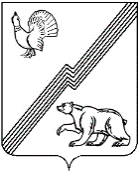 ДУМА ГОРОДА ЮГОРСКАХанты-Мансийского автономного округа – ЮгрыРЕШЕНИЕот 19 января 2024 года										    № 1Об отчете главы города Югорскао результатах своей деятельностии результатах деятельности администрации города Югорска за 2023 годРассмотрев отчет главы города Югорска о результатах своей деятельности и результатах деятельности администрации города Югорска за 2023 год, представленный в соответствии с пунктом 5 статьи 25 Устава города Югорска,ДУМА ГОРОДА ЮГОРСКА РЕШИЛА:1. Признать деятельность главы города Югорска и деятельность администрации города Югорска за 2023 год удовлетворительной. 2. Опубликовать отчет главы города Югорска о результатах своей деятельности и результатах деятельности администрации города Югорска за 2023 год в официальном печатном издании города Югорска и разместить на официальном сайте органов местного самоуправления города Югорска (приложение).3. Настоящее решение вступает в силу после его подписания.Председатель Думы города Югорска                                                    Е.Б. Комисаренко«19» января  2024 года   (дата подписания)         Приложение к решению Думы города Югорскаот 19 января 2024 года № 1Отчет главы города Югорска о результатах своей деятельности и результатах деятельности администрации города Югорска за 2023 годДеятельность главы города Югорска и администрации города Югорска, при исполнении своих полномочий по решению вопросов местного значения и отдельных государственных полномочий, переданных федеральными законами и законами Ханты-Мансийского автономного округа - Югры, осуществляется в соответствии с Конституцией Российской Федерации, Федеральным законом от 06.10.2003 № 131-ФЗ «Об общих принципах организации местного самоуправления в Российской Федерации», Уставом города Югорска.Приоритеты деятельности органов местного самоуправления города Югорска определялись, исходя из национальных целей развития Российской Федерации на период до 2030 года, закрепленных в Указе Президента Российской Федерации от 21.07.2020 № 474 «О национальных целях развития Российской Федерации на период до 2030 года», а именно:сохранение населения, здоровье и благополучие людей;возможности для самореализации и развития талантов;комфортная и безопасная среда для жизни;достойный, эффективный труд и успешное предпринимательство;цифровая трансформация.Организация работы органов местного самоуправления была направлена на улучшение качества жизни населения города Югорска, основывалась на необходимости достижения целей и решения задач, поставленных Президентом Российской Федерации, Губернатором Ханты-Мансийского автономного округа - Югры, содержащихся в региональных проектах, государственных и муниципальных программах, Стратегии социально экономического развития города Югорска на период до 2030 года.В процессе исполнения полномочий обеспечено взаимодействие с органами государственной власти Ханты-Мансийского автономного округа - Югры, Думой города Югорска, предприятиями и организациями города, предпринимательским сообществом, общественными объединениями и населением города Югорска. Отчет о результатах деятельности главы города Югорсказа 2023 годВ соответствии с Уставом города Югорска глава города Югорска (далее - глава города) является высшим должностным лицом города Югорска, наделенным собственными полномочиями по решению вопросов местного значения и возглавляет администрацию города Югорска.В 2023 году глава города обеспечивал осуществление органами местного самоуправления города Югорска полномочий по решению вопросов местного значения и отдельных государственных полномочий, переданных органам местного самоуправления федеральными законами и законами Ханты-Мансийского автономного округа - Югры. В отчетном периоде глава города представлял город Югорск и интересы его жителей в отношениях с органами местного самоуправления других муниципальных образований, органами государственной власти, гражданами и организациями. Осуществляя свои полномочия, глава города, в том числе как член коллегиальных органов при Губернаторе Ханты-Мансийского автономного округа - Югры, заместителях Губернатора Ханты-Мансийского автономного округа - Югры и Правительстве Ханты-Мансийского автономного округа - Югры, участвовал в заседаниях:Совета при Губернаторе Ханты-Мансийского автономного округа - Югры по развитию местного самоуправления в Ханты-Мансийском автономном округе - Югре и Постоянной комиссии Совета;Совета при Правительстве Ханты-Мансийского автономного округа - Югры по вопросам развития инвестиционной деятельности в Ханты-Мансийском автономном округе - Югре; Оперативного штаба Ханты-Мансийского автономного округа - Югры;Комиссии по вопросам обеспечения устойчивого развития экономики и социальной стабильности, мониторингу достижения целевых показателей социально-экономического развития Ханты-Мансийского автономного округа - Югры; Проектного комитета Ханты-Мансийского автономного округа - Югры; Комиссии по обеспечению безопасности дорожного движения при Правительстве Ханты-Мансийского автономного округа - Югры; Комиссии по предупреждению и ликвидации чрезвычайных ситуаций и обеспечению пожарной безопасности при Правительстве Ханты-Мансийского автономного округа - Югры;Общественного совета по реализации Стратегии социально-экономического развития Ханты-Мансийского автономного округа - Югры до 2030 года при Губернаторе Ханты-Мансийского автономного округа - Югры.На заседаниях региональных коллегиальных органов глава города в соответствии с повестками заседаний выступал с докладами о принимаемых мерах по обеспечению устойчивого развития экономики города, об участии муниципалитета в реализации государственных программ и национальных проектов, о ситуации в сфере жилищного строительства, сфере жилищно-коммунального хозяйства, о выполнении задач по организации содействия Министерству обороны и военным комиссариатам по привлечению граждан к службе по контракту и по другим вопросам, касающимся жизнедеятельности города.В течение 2023 года главой города инициированы и проведены встречи с трудовыми коллективами градообразующего предприятия общества с ограниченной ответственностью «Газпром трансгаз Югорск» (далее - ООО «Газпром трансгаз Югорск»), бюджетного учреждения Ханты-Мансийского автономного округа - Югры «Югорская городская больница» (далее - БУ «Югорская городская больница»), встреча с учащимися  школ, встречи с Советом ветеранов города Югорска, встречи в неформальной обстановке с молодежью города Югорска, семьями мобилизованных граждан, военнослужащими, проходящими службу на территории проведения специальной военной операции, с жителями города Югорска, с предпринимательским сообществом.На встречах рассматривались наиболее важные, насущные вопросы, волнующие жителей города Югорска, в прямом диалоге обсуждались предложения по дальнейшему развитию города.В целях реализации Соглашения о межмуниципальном сотрудничестве города Югорска с Советским районом (далее - Соглашение), сформирован состав Координационного совета по развитию агломерации Югорск - Советский район (со стороны города Югорска), который утвержден главой города. По инициативе главы города, в соответствии с условиями Соглашения в июле 2023 года разработан перечень межмуниципальных проектов, планируемый к реализации сторонами Соглашения, который рассмотрен на первом заседании Координационного совета и принят за основу дальнейшего сотрудничества. В соответствии с полномочиями, главой города подписано и обнародовано с соблюдением установленных сроков, 52 муниципальных нормативных правовых акта, принятых Думой города Югорска, 11 муниципальных правовых актов главы города, 292 постановления администрации города Югорска.В течение отчетного периода в установленном порядке проводились публичные слушания  и общественные обсуждения проектов правовых актов города Югорска по вопросам исполнения и утверждения бюджета города Югорска, изменений в Устав города, изменений в градостроительную документацию. Проведено 13 публичных слушаний и 6 общественных обсуждений. Предложения,  поступившие по итогам слушаний и обсуждений, учтены при доработке правовых актов, все муниципальные правовые акты приняты.В порядке, установленном законодательством, обеспечено направление в регистрирующий орган 2-х решений Думы города Югорска о внесении изменений и дополнений в Устав города Югорска, а также направление в регистр муниципальных нормативных правовых актов Ханты-Мансийского автономного округа – Югры 367 правовых актов, подлежащих включению в регистр. В отчетном году главой города проведено 28 личных приемов и принято 153 гражданина, рассмотрено 183 вопроса. По результатам рассмотрения обращений, в установленные сроки, даны ответы на все поступившие вопросы.Главой города продолжена практика еженедельных индивидуальных встреч «бизнес-завтраков» с представителями предпринимательского сообщества, целью которых являлись обсуждения проблемных вопросов и предложений по развитию малого предпринимательства в городе Югорске. В 2023 году проведено 18 встреч, по результатам которых даны поручения работникам администрации города Югорска о необходимости выработки мер по решению проблемных вопросов и поручения по сопровождению предпринимателей при реализации социально-значимых для города проектов.В рамках установленных полномочий, возглавляя администрацию города Югорска, глава города в 2023 году осуществлял руководство 22 отраслевыми (функциональными) органами администрации города Югорска, включая 6 органов, имеющих статус юридического лица.Глава города осуществляет функции представителя нанимателя (работодателя) по отношению к муниципальным служащим администрации Югорска города, а также к лицам, осуществляющим техническое обеспечение деятельности администрации города Югорска, в порядке, установленном законодательством. Штатное расписание утверждено соответствующим правовым актом администрации города, нарушения в части установления норм численности работников в администрации Югорска города отсутствуют.В полном объеме осуществлялось соблюдение Конституции Российской Федерации, федеральных конституционных законов, федеральных законов, иных нормативных правовых актов Российской Федерации, Устава Ханты-Мансийского автономного округа – Югры, законов и иных нормативных правовых актов Ханты-Мансийского автономного округа – Югры, Устава города, решений Думы города Югорска, иных муниципальных правовых актов города Югорска и обеспечено их исполнение.В отчетном периоде поручения главе города, сформулированные в соответствии с полномочиями главы города как высшего должностного лица муниципального образования, согласно статье 25 Устава города и оформленные протокольными решениями и (или) решением Думы города Югорска, отсутствовали. Отчет о результатах деятельности администрации города Югорска за 2023 годОсновные показатели социально-экономического развития города ЮгорскаТаблица 1Динамика основных показателей социально-экономического развития города Югорска2. Реализация приоритетных национальных проектовПриоритеты социально-экономической политики города Югорска определены, исходя из целей, закрепленных в Указе Президента Российской Федерации от 21.07.2020 № 474 «О национальных целях развития Российской Федерации на период до 2030 года», реализации задач региональных проектов Ханты-Мансийского автономного округа - Югры, входящих в состав национальных проектов Российской Федерации. В 2023 году город Югорск принимал участие в 6 национальных проектах: «Малое и среднее предпринимательство и поддержка индивидуальной предпринимательской инициативы», «Жилье и городская среда», «Культура», «Демография», «Образование», «Здравоохранение». На реализацию национальных проектов направлено 151 697,6 тыс. рублей, средства освоены в полном объеме. Реестрами компонентов национальных проектов для муниципального образования декомпозировано 24 целевых показателя. Все установленные значения будут достигнуты.Таблица 2Целевые показатели национальных проектов, реализуемых на территории города Югорска*Закупка оборудования по кодам, соответствующим национальному проекту, не производилась. Департамент строительства и жилищно-коммунального комплекса Ханты-Мансийского автономного округа – Югры показатель считает исполненным.Национальный проект «Здравоохранение» реализуется в муниципальном образовании Бюджетным учреждением Ханты-Мансийского автономного округа - Югры «Югорская городская больница», том числе, в рамках регионального проекта «Модернизация зданий и сооружений медицинских организаций, оказывающих первичную медико-санитарную помощь («Модернизация первичного звена здравоохранения»)» осуществляется реконструкция терапевтического отделения поликлиники.3. Развитие малого и среднего предпринимательстваТаблица 3Динамика развития малого и среднего предпринимательстваКоличество субъектов малого и среднего предпринимательства (далее – субъекты МСП), осуществляющих деятельность на территории города Югорска, по состоянию на 10 декабря 2023 года составило 1219 единиц: 1 среднее предприятие; 315 малых предприятий; 903 индивидуальных предпринимателей.По данным Межрайонной инспекции Федеральной налоговой службы № 2 по Ханты-Мансийскому автономному округу - Югре в городе Югорске по состоянию на 10 декабря 2023 года зарегистрировано 2219 самозанятых. Увеличению количества самозанятых способствует комфортность данного налогового режима: при минимальной экономической деятельности можно осуществлять легальный бизнес с посильной налоговой нагрузкой без лишних затрат на бухгалтерскую отчетность, контрольно-кассовую технику, без оплаты взносов во внебюджетные фонды. В бюджет города Югорска за отчетный период поступления по налогам на совокупный доход (налоги уплачиваемы субъектами МСП) оцениваются в сумме 119,7 млн. рублей, что на 3,0% меньше показателя предыдущего года. Уменьшение общего объема поступления налога на совокупный доход по сравнению с предыдущим периодом, связано с установлением на региональном уровне пониженной ставки по упрощенной системе налогообложения в размере 1% для отдельных категорий субъектов МСП, приоритетным выбором большинства хозяйствующих субъектов вид налогообложения «Доходы - Расходы» и сокращение количества предпринимателей, выбравших вид налогообложения «Патент». Структура сферы малого предпринимательства по видам экономической деятельности в течение последних пяти лет остается практически неизменной. Наибольшее число зарегистрированных малых предприятий и индивидуальных предпринимателей по-прежнему приходится на сферу торговли и общественного питания. При этом в сфере торговли, в дополнение к классическим каналам торговли, отмечается широкое распространение интернет-торговли, как быстроразвивающейся отрасли, что подтверждается увеличением количества пунктов выдачи интернет-заказов, таких как «Wildberries» и «Ozon». Новый вектор развития - креативная индустрия, представителем которой является общество с ограниченной ответственностью «Сирин». Компания производит и реализует специальное программное обеспечение по распознаванию лиц и объектов.Уверенный рост показывает развитие деятельности, связанной с оказанием услуг населению как бытовой направленности (услуги салонов красоты, станций технического обслуживания (СТО), фотоуслуги), так и социальной. В городе работают –2 частных лицензированных детских сада, более 10 стоматологических клиник, частные практикующие врачи узкого профиля. Порядка 15 субъектов предпринимательства оказывают услуги в сфере спорта. Развивается сфера дополнительного образования (подготовка к школе, шахматы, скорочтение, программирование, конструирование, музыка). По предварительной оценке по итогам года малыми предприятиями города произведено:- 1 590,0 тонн хлеба и хлебобулочных изделий (94,9%); - 504,0 тыс. литров упакованной воды (96,9%);- 34,5 тыс. куб метров пиломатериалов (87,1%);- заготовлено и вывезено 95,0 тыс. м3 древесины (92,5%).Производственная сфера мало привлекательна для предпринимателей, так как требует высоких затрат, долгосрочных вложений и наличие рынков сбыта. Тем не менее, важно отметить хоть и незначительное, но увеличение доли производственной сферы в структуре малого и среднего предпринимательства: в настоящее время в городе запущено производство древесного угля, в ближайшее время запланировано открытие фабрики по переработке макулатуры и последующего производства бумажной продукции.Достижение целей национального проекта «Малое и среднее предпринимательство и поддержка индивидуальной предпринимательской инициативы» осуществляется посредством участия в реализации региональных проектов: «Акселерация субъектов малого и среднего предпринимательства» и «Создание условий для легкого старта и комфортного ведения бизнеса».Общий объем финансирования за отчетный период составил 4,3 млн. рублей, в том числе 0,2 млн. рублей за счет средств бюджет города Югорска. Поддержка в виде компенсации части затрат на создание нового и развитие действующего бизнеса оказана 31 субъекту предпринимательства. Наиболее востребованными направлениями финансовой поддержки являются компенсация аренды нежилых помещений и расходов за приобретенное оборудование.В 2023 году за счет средств местного бюджета впервые оказана поддержка субъектам МСП на развитие отдельных видов деятельности - внутреннего туризма и франчайзинга. Субсидия на общую сумму 1,0 млн. рублей на возмещение части расходов предоставлена 4 субъектам МС.Проект  музейно-туристический комплекс «Ворота в Югру» на территории музея «Суеват-Пауль» - привлекательная инвестиционная площадка для субъектов МСП. Первые инвесторы, которые начали осваивать территорию в прошлом году, успешно реализовали планы в 2023 году: появились новые зоны активного отдыха - веревочный парк, плавучий причал с прокатом лодок (каяков). В летний сезон новую активную зону посетило 2500 жителей и гостей Югорска, а зимой появился каток в лесном ландшафте (с прокатом коньков). В настоящее время ведутся работы по строительству зоны отдыха «Югорские урманы» на озере Бездонное. Реализация проекта по полному обустройству территории рассчитана до 2025 года.Субъекты МСП продолжают вкладывать средства в собственное развитие. В 2023 году субъектами предпринимательства введено в эксплуатацию 2 объекта (промышленная база с объектами капитального строительства и нежилое здание многоцелевого назначения).В качестве информационно-консультационной поддержки оказано более 200 консультаций. Для оперативного взаимодействия с предпринимательским сообществом информационные материалы размещаются в специальной группе «БизнесЮгорскХМАО» мессенджера Viber, «Бизнес-сообщество Югры» мессенджера Telegram, публикуются на официальном сайте в подразделе «Экономика – Предпринимательство», а также на периодической основе в официальных аккаунтах социальных сетей администрации города Югорска. Предпринимательство играет немалую роль в экономической стабильности муниципального образования. Наряду с крупными предприятиями предприниматели обеспечивают население необходимыми товарами (услугами) и создают рабочие места. 4. Инвестиции и строительство4.1. Инвестиционная деятельностьТаблица 4Динамика показателей, характеризующих инвестиционную деятельность (без субъектов малого и среднего предпринимательства)В 2023 году в городе Югорске наблюдается рост инвестиционной активности (по оценке 131,2 % к уровню 2022 года в сопоставимых ценах). Объём инвестиций в основной капитал (за исключением бюджетных средств) в расчёте на 1 жителя за отчётный год предварительно составил 70,5 тыс. рублей, что на 37,7% больше, чем в 2022 году. Создание условий для благоприятного инвестиционного климата и ведения предпринимательской деятельности являются по-прежнему одной из основных задач администрации города Югорска.Потенциальным инвесторам, обратившимся в администрацию города Югорска с целью реализации инвестиционных проектов, обеспечивается всестороннее содействие, оказывается консультационная и информационная поддержка.Сформирована нормативно-правовая база, устанавливающая основные направления участия муниципального образования в инвестиционной деятельности, предусмотрены льготы потенциальным инвесторам.Полностью в электронном виде оказываются следующие услуги: - выдача градостроительного плана земельного участка;- выдача разрешения на строительство;- выдача разрешения на ввод объекта в эксплуатацию. При этом сроки оказания данных услуг меньше нормативных.В рамках модернизации Инвестиционной карты Ханты–Мансийского автономного округа - Югры и передачи данных на Инвестиционную карту Российской Федерации актуализированы сведения о свободных инвестиционных площадках и инвестиционных предложениях города Югорска. Для потенциальных инвесторов сформировано 34 инвестиционных площадки, в том числе 24 на территории музейно-туристического комплекса «Ворота в Югру», общей площадью земельных участков в 83,3 га.По каждой площадке сформированы основные сведения: адрес, площадь, кадастровый номер, характеристика инженерной инфраструктуры, вид разрешенного использования. В городе продолжается реализация государственных и муниципальных программ, в рамках которых осуществляется строительство и модернизация объектов здравоохранения, образования, социально-культурного назначения, жилищно-коммунального и дорожного хозяйства.  При поддержке Правительства Ханты-Мансийского автономного округа - Югры начата реализация проекта по созданию первого в автономном округе мини-завода по переработке макулатуры. Проект поддержан Фондом развития Югры, предоставлен заем в размере 11,9 млн. рублей по программе льготного финансирования «Производство». Объем инвестиций - 27 млн. рублей, планируется к созданию 27 рабочих мест.  В сфере муниципально-частного партнерства продолжается реализация энергосервисных контрактов на выполнение работ, направленных на энергосбережение и повышение энергетической эффективности использования электрической энергии при эксплуатации объектов наружного освещения города Югорска и объектов внутреннего освещения в здании муниципального бюджетного общеобразовательного учреждения «Лицей им. Г.Ф. Атякшева».В отчетном году проводилась масштабная работа по внедрению «Муниципального инвестиционного стандарта» - требований, разработанных Министерством экономического развития Российской Федерации, для продвижения инвестиционных возможностей муниципального образования. В городе Югорске были успешно внедрены все элементы «Муниципального инвестиционного стандарта»: определен инвестиционный уполномоченный, обновлен состав Координационного совета по инвестиционной политике и развитию малого и среднего предпринимательства, на официальном сайте органов местного самоуправления города Югорска в разделе «Инвестиционная деятельность» представлена вся необходимая актуальная информация для инвесторов.С целью повышения информационной открытости в отчетном году проведена работа по созданию инвестиционного портала города Югорска, запуск портала планируется в январе - феврале 2024 года.До конца 2023 года Национальным институтом инвестиционного развития территорий для города Югорска будет разработан инвестиционный профиль - тактический документ, определяющий вектор развития инвестиционной активности с опорой на ресурсный потенциал и социально-экономическое положение, содержащий перечень актуальных бизнес-идей. 4.2. Строительство объектовВ 2023 году введено в эксплуатацию 33,5 тыс. кв. метра (0,86 кв. метров на человека), в том числе 5 многоквартирных домов общей площадью 18,6 тыс.кв. м. и 115 индивидуальных жилых домов общей площадью 14,9 тыс.кв. м.Таблица 5Информация о вводе в эксплуатацию многоквартирных домов в 2023 годуТаблица 6Динамика жилищного строительстваВсего за 5 лет, с учетом ввода 2023 года, введено в эксплуатацию 18 многоквартирных домов (941 квартира), 575 индивидуальных жилых домов.Город Югорск участвует в реализации 14 государственных программ Ханты-Мансийского автономного округа – Югры (далее – государственные программы).В рамках государственной программы «Пространственное развитие и формирование комфортной городской среды» продолжилось благоустройство парка по ул. Менделеева (12,5 млн. рублей): обустроены тротуары общей протяженностью 1485,2 кв. метра, площадка для выгула собак, зона воркаута, арт-объект «Теплое сердце», пандус для маломобильных групп населения, входная группа.При поддержке Правительства автономного округа, благодаря включению муниципалитета в федеральную программу «Стимул», выполнялись работы по объекту «реконструкция ул. Магистральной», выполнен значительный объем работ (126,1 млн. рублей): устройство земляного полотна, щебеночной подготовки, дорожной одежды на участке дороги от ул. Южная до бульвара Сибирский, съезд с транспортной развязки на ул. Киевскую до ул. Вавилова, включая устройство земляного полотна, дорожной одежды, освещения, щебеночную подготовку, обустройство дороги, переустройство сетей связи, газоснабжения и электроснабжения, колодцев водоснабжения и канализации, выполнено озеленение территории,  пусконаладочные работы светофоров и освещения.Окончание реконструкции в 2024 году, но уже сейчас наглядно видно как преобразился микрорайон застройки с появлением современной комфортной автомобильной дороги.Реализовано два инициативных проекта горожан (государственная программа «Развитие гражданского общества»)- «Устройство тротуара по ул. Агиришская» (12,3 млн. руб.) и «проект «Северное сияние» - купольная сцена и сценическая площадка в музее «Суеват Пауль» (6,4 млн. руб.). На снос ветхих жилых домов на территориях, предназначенных для жилищного строительства, направлено 0,9 млн. рублей.   Кроме того, в рамках муниципальных программ за счет средств городского бюджета:- разработана проектно-сметная документация для выполнения реконструкции автомобильной дороги по ул. Сибирский бульвар (поручение Губернатора Ханты-Мансийского автономного округа – Югры по итогам онлайн-встречи с жителями Югорска 22.07.2022 года); - выполнен текущий ремонт дорог протяженностью 3,189 км;- выполнен ямочный ремонт дорог объемом 2 400 кв. метров;- обустроена открытая велопарковка у муниципального бюджетного общеобразовательного учреждения «Средняя общеобразовательная школа № 6» (далее – МБОУ «Средняя общеобразовательная школа № 6») на 60 велосипедов;- благоустроены территории: по ул. Железнодорожная, д. 14, д. 16 и у здания муниципального бюджетного учреждения «Музей истории и этнографии» (далее - МБУ «Музей истории и этнографии») для установки арт-объекта;- обустроено 2,4 км тротуаров вдоль улиц города Югорска и отремонтированы тротуары вдоль будущего пешеходного туристического маршрута (ул. 40 лет Победы, ул. Железнодорожная, ул. Мира, ул. Попова, ул. Ленина);- выполнены работы по освещению улиц города протяженностью 11,7 км, с заменой 427 штук светильников;- установлено два новых остановочных комплекса с подогревом скамеек (ул. Железнодорожная), новые остановочные павильоны с устройством заездных карманов в зоне садово-огороднических товариществ (по ул. Арантурская), отремонтированы и заменены 15 остановочных комплексов;- обустроена контейнерная площадка для накопления твердых коммунальных отходов в мкр. Югорск-2 по ул. Севастопольская, д. 6;- разработан дизайн-проект на благоустройство парка по ул. Ленина;- выполнены работы по благоустройству территорий в соответствии с наказами избирателей депутатам Думы города Югорска.Особое внимание уделено обновлению материально-технической базы учреждений социальной сферы (образование, культура, спорт). На эти цели было направлено в отчетном году порядка 70 млн. рублей (ремонт помещений, ремонты кровли, замена оконных блоков, ремонты систем теплоснабжения, устройство ограждений и другие работы).В целях формирования доступной среды для маломобильных групп граждан обустроены пандусы у подъездов 4-х многоквартирных жилых домов (4 подъезда) и отремонтированы тротуары с устройством понижения (ул. 40 лет Победы, д. 3А, ул. Толстого, д. 8).В течение 5 лет в городе Югорске были введены в эксплуатацию следующие объекты: Таблица 7Объекты строительства и реконструкции города Югорска4.3. Информация о реализации проектов, включенных в «Карту развития Югры»Основные приоритеты «Карты развития Югры» сформированы на основе реальных запросов людей: качественная и доступная медицина, современное образование, развитие сферы жилищно-коммунального хозяйства, культуры и спорта, комфортные парки, скверы и общественные пространства.На «Карту развития Югры» по городу Югорску включены 16 проектов (инициатив граждан) по направлениям развития сферы образования, культуры, благоустройства, дорожного хозяйства, туризма, с периодом реализации до 2030 года, направленных на повышение качества жизни населения. Выполнен 1 проект (в 2021 году Детская школа искусств города Югорска оснащена музыкальными инструментами, оборудованием и учебными материалами - 857 единиц); 12 проектов – в стадии реализации; 3 проекта в планах.   В отчетном году выполнялись работы по второму этапу проекта «Строительство Югорского политехнического колледжа», завершение проекта позволит увеличить мощности образовательного учреждения до 1200 обучающихся. Первый этап проекта  - строительство и оснащение трехэтажного учебного корпуса - завершился в 2022 году. В рамках проекта «Обеспечение и развитие кадрового потенциала региона», инициатором которого является градообразующее предприятие ООО «Газпром трансгаз Югорск», в 2023 году было обучено 25 учащихся 10-11 классов по программам профессионального обучения по направлениям: «слесарь по ремонту автомобилей», «трубопроводчик линейный», «младший воспитатель». Газотранспортное предприятие оказало содействие в предоставлении производственных площадок для практического обучения, специалисты Общества принимали участие в разработке программ подготовки и в работе экзаменационных комиссий.На базе ООО «Газпром трансгаз Югорск» был организован Межрегиональный совет профессионального образования Уральского федерального округа с участием представителей газотранспортного предприятия, Департамента труда и занятости населения, Департамента науки и образования Ханты-Мансийского автономного округа - Югры, муниципальных органов власти, центров занятости и учреждений среднего профессионального образования города Югорска и Советского района. Обсуждены первые итоги реализации проекта и выработано решение о тиражировании данной практики на всей территории автономного округа.По проекту «Парк на ул. Менделеева» выполнены работы по устройству входной группы, площадки для выгула собак, зоны воркаута. На 2024 год запланирован 5-ый этап благоустройства парка.Продолжается реализация проекта «Музейно-туристический комплекс «Ворота в Югру» - за счет средств местного бюджета выполнялись работы по оборудованию территории уличным освещением, реализован инициативный проект «Северное сияние» - устройство новой сцены. Новые активные зоны отдыха появились в гриль-парке «Эссландия» и на базе отдыха «Живущие по Солнцу». Реализация данных проектов осуществляется силами частных инвесторов, в том числе за счет грантов Губернатора Югры. По проекту «Благоустройство территории напротив торгового центра «Лайнер» - обустроен автомобильный проезд вдоль будущего «Литературного сквера», заключен контракт на выполнение проектно-изыскательских работ;  Разработан дизайн-проект центрального городского парка (сквера). Планируется заявить участие муниципалитета с данным проектом в 2024 году во Всероссийском конкурсе лучших проектов создания комфортной городской среды «Малые исторические города России». 5. Архитектура и градостроительствоВ целях пространственного развития города и обеспечения участия населения в осуществлении местного самоуправления в сфере градостроительной деятельности 2023 году по 10 проектам проведены общественные обсуждения и публичные слушания, в результате которых внесены изменения в градостроительную документацию.Завершена работа по постановке на кадастровый учет территориальных зон, установленных Правилами землепользования и застройки города.В отчётном году продолжалась работа по строительству и проектированию объектов на территории города.Завершены работы по строительству промышленной базы по улице Промышленная 7Ж и 9Д, включая административное здание, гараж, котельно-бытовой комплекс, лесопильный цех, операторскую. Закончено строительство Центра многоцелевого и специализированного назначения по ул. Торговая, 27/1 и магазина по ул. Менделеева, 67.  Проведена реконструкция здания общежития по ул. Промышленная, 24, блок А под лабораторные помещения инженерно-технического центра ООО «Газпром трансгаз Югорск». В сфере архитектуры и градостроительства администрация города оказывает 20 муниципальных услуг. В течение 2023 года поступило 740 заявок о предоставлении таких услуг. По результатам рассмотрения заявок утверждено 44 схемы расположения новых земельных участков, выдано 47 градостроительных плана земельных участков.В отчетном году выдано 20 разрешений на строительство объектов, 11 разрешений на ввод объектов в эксплуатацию, 9 актов освидетельствования проведения основных работ по строительству (реконструкции) объекта индивидуального жилищного строительства с привлечением средств материнского (семейного) капитала. Подготовлено 66 уведомлений о соответствии указанных в уведомлении о планируемом строительстве параметров индивидуального жилищного строительства или садового дома установленным параметрам и допустимости размещения объекта индивидуального жилищного строительства или садового дома на земельном участке.Принято 1 решение о переводе жилого помещения в нежилое помещение и нежилого помещения в жилое, выдано 47 актов о выполненной перепланировке помещений. Присвоены адреса 244 объектам адресации.В информационную систему обеспечения градостроительной деятельности в течение 2023 года дополнительно внесено 686 материалов о документации по планировке территории, исполнительных топографических съемок, сведений о застроенных земельных участках. В рамках муниципальной услуги из данной системы за год предоставлено 93 сведения.В целях создания благоприятных условий в сфере рекламной деятельности для субъектов предпринимательства при размещении стационарных рекламных конструкций на территории города на постоянной основе проводится мониторинг ситуации, накапливается и обрабатывается плановая и оперативная информация, отражающая процессы, происходящие на территории города Югорска в сфере рекламы. В отчетном году выдано 3 разрешения на установку и эксплуатацию новых рекламных конструкций.По запросу Федеральной налоговой службы России проведена сверка в части адресации объектов недвижимости и земельных участков с данными Федеральной информационной адресной системы и единого государственного реестра недвижимости. В рамках Федерального закона от 30.12.2020 № 518-ФЗ «О внесении изменений в отдельные законодательные акты Российской Федерации» осуществляется работа по актуализации сведений в Едином Государственном реестре недвижимости, в результате которой перечень ранее учтенных объектов недвижимости, права на которые не зарегистрированы, сокращен более чем на 300 единиц.В 2023 году команда города Югорска получила Благодарственное письмо от Губернатора Югры за высокий профессионализм и ответственное отношение к организации работы по участию во Всероссийском голосовании по отбору общественных территорий для благоустройства. По поручению Губернатора Ханты-Мансийского автономного округа – Югры утвержден Порядок разработки концепции благоустройства общественных территорий, ставших победителями Всероссийского онлайн-голосования федерального проекта «Формирование комфортной городской среды» на территории города Югорска.Проведен открытый конкурс инициатив по созданию комфортных условий в городе Югорске совместно с ООО «Газпром трансгаз Югорск». Идеи, представленные участниками конкурса, будут использованы при создании объектов благоустройства.Начата работа по подготовке заявки для участия Югорска во Всероссийском конкурсе проектов создания комфортной городской среды. В результате отбора территории для разработки проекта выбран городской сквер по улице Ленина. С целью формирования требований к разработке концепции проекта проведены стратегические сессии «Городской центральный парк. Формируем образ вместе» и  «Центр притяжения: исследование смыслов и образов центрального городского парка», в которых принимали участие жители города. Заявка на участие в конкурсе будет направлена в 2024 году.Команде города Югорска вручен почетный знак открытого Градостроительного совета Ханты-Мансийского автономного округа – Югры «За вклад в градостроительство и перспективное развитие территории». По итогам мониторинга Индекса качества городской среды в 2022 году (итоги подведены в 2023 году) Югорск стал одним из лучших среди малых городов Югры. Наш город набрал 212 баллов, улучшив свой прошлогодний результат на 13 баллов. С 2020 года Югорск признан городом с благоприятной городской средой. 6. Комфортная и безопасная среда для жизни6.1. Улучшение жилищных условий гражданМероприятия по улучшению жилищных условий населения города Югорска в 2023 году осуществлялись в рамках реализации муниципальной программы «Развитие жилищной сферы».На реализацию мероприятия «Приобретение жилых помещений» в 2023 году было направлено – 786,6 млн. рублей, из них: 728,5 млн. рублей средства окружного бюджета и 58,1 млн. рублей средства местного бюджета, что позволило:- приобрести 156 благоустроенных квартир в домах-новостройках;- выплатить компенсацию за изымаемые жилые помещения в аварийных домах 18 собственникам;- предоставить субсидии 2 семьям (8 человек) участников СВО, состоящим на учете в качестве нуждающихся в жилых помещениях, предоставляемых по договорам социального найма, на приобретение (строительство) жилых помещений в собственность.В рамках мероприятия по переселению граждан из жилых помещений, не отвечающих требованиям в связи с превышением предельно допустимой концентрации фенола и формальдегида, субсидии на приобретения жилья выделены 6 семьям (10 человек).В результате проведенных мероприятий в 2023 году завершено расселение жителей из 9 аварийных домов, в которых проживали 104 семьи (180 человек).10 молодых семей (41 человек) получили субсидию (23,9 млн. рублей) и улучшили свои жилищные условия. В 2023 году в муниципальную собственность переданы из государственной собственности Ханты-Мансийского автономного округа - Югры 14 квартир в домах-новостройках для детей-сирот, из них 11 квартир уже предоставлены гражданам по договорам найма специализированного жилищного фонда. Участниками мероприятия «Предоставление социальных выплат отдельным категориям граждан на обеспечение жилыми помещениями в Ханты-Мансийском автономном округе - Югре» в рамках государственной программы «Развитие жилищной сферы» стали 3 семьи, которые получили меры социальной поддержки в виде социальных выплат на улучшение жилищных условий семьям с 2 и более детьми.В 2023 году признаны аварийными 12 домов (в 2022 – 18 домов).На территории города в плановом порядке создаются условия для жилищного строительства. Градостроительными документами предусмотрены территории, площадь которых достаточна для строительства нового жилья, которое обеспечит возможность для всех жителей Югорска улучшить свои жилищные условия. Полномочия администрации города по решению вопросов местного значения в области жилищной политики реализуются в рамках муниципальных услуг по 10 регламентированным направлениям. В 2023 году предоставлены 322 муниципальные услуги.В течение 2023 года на учет в качестве нуждающихся в жилых помещениях на условиях социального найма принято 22 семьи (51 человек), по различным основания снято с учета 20 семей (39 человек), во внеочередном порядке  предоставлены жилые помещения на условиях договора социального найма 6 заявителям, в семьях которых проживает 21 человек.В 2023 году заключено 58 договоров передачи жилого помещения в собственность граждан (приватизации жилых помещений муниципального жилищного фонда) (в 2022 году – 58).В 2023 году 15 семьям (29 человек), попавшим в сложную жизненную ситуацию, предоставлены муниципальные жилые помещения на условиях коммерческого найма.Таблица 8Динамика показателей обеспечения жильем населенияТаблица 9Динамика показателей улучшения жилищных условий населенияЗа 5 лет очередность на получение жилых помещений по договору социального найма сократилась с 602 семей (1170 человек) до 447 семей (1 253 человека), при этом ежегодно проводилась регистрация новых заявителей.Таблица 10Динамика сноса жилых домов, непригодных для проживанияУлучшение жилищных условий граждан остается одной из приоритетных задач для администрации города.6.2. Жилищно-коммунальный комплексТаблица 11Динамика показателей жилищно-коммунального комплекса в 2023 году выполнены строительно-монтажные работы в 3 домах, в отношении 33 домов выполнены проектные работы.Приоритетными задачами на протяжении ряда лет в сфере жилищно-коммунального хозяйства являются: модернизация инженерной инфраструктуры и обновление основных фондов, организация энергоресурсосбережения, снижение нерациональных затрат предприятий жилищно-коммунального комплекса, улучшение качества и повышение надежности предоставления жилищно-коммунальных услуг, обеспечение доступности этих услуг для населения, дальнейшая работа по внедрению конкурентных отношений в сфере управления и обслуживания жилищного фонда, развитие инициативы собственников жилья.Таблица 12Перечень организаций, предоставляющих коммунальные услугиЖилищно-коммунальные услуги на территории города Югорска оказывают 30 организаций, в том числе:-  коммунальные услуги предоставляют 5 организаций;- содержание и ремонт жилищного фонда – 18 организаций;- услуги по управлению и содержанию многоквартирного жилищного фонда оказывают 7 управляющих организаций и 16 товариществ собственников жилья (недвижимости) (далее - ТСЖ /ТСН).Осуществляется управление 282 многоквартирными домами, что составляет 95,8% от общего количества домов, в которых должен быть выбран способ управления. По способам управления многоквартирные дома города Югорска распределены следующим образом:- управляющими организациями - 90%;- ТСЖ/ТСН - 5,8%;- в непосредственном управлении - 4,2%.В городе Югорске преобладает способ управления управляющими организациями, при этом в большинстве домов управляющие организации определены решением собственников. Открытые конкурсы по отбору управляющих организаций проводятся в отношении многоквартирных домов, где собственники помещений не выбрали (или не реализовали) способ управления (в основном, это многоквартирные дома, подлежащие расселению и сносу, а также новостройки).Большинство ТСЖ/ТСН осуществляют самостоятельное управление многоквартирными домами, заключив договоры на предоставление коммунальных ресурсов с ресурсоснабжающими организациями, остальные заключили договоры управления с управляющими организациями.Непосредственный способ управления выбран в домах, которые до 01.01.2012 использовались в качестве общежитий.Ежегодно наблюдается стабильный рост количества многоквартирных домов, в которых собственники помещений самостоятельно определили способ управления (на сегодняшний день такие дома составляют 85,0% от общего количества домов, где должен быть выбран способ управления). В первую очередь это связано с ростом активности граждан в вопросах управления и содержания жилищного фонда, благодаря проводимым мероприятиям по повышению грамотности населения в вопросах сферы жилищно-коммунального хозяйства (обучающие семинары, распространение печатной продукции, проведение городских конкурсов на образцовое содержание домов, освещение вопросов сферы жилищно-коммунального хозяйства в средствах массовой информации). Кроме того, играет роль разнообразие среди управляющих организаций, осуществляющих деятельность в городе Югорске: граждане могут оценить работу каждой из них, сравнить предлагаемые условия оказания услуг и выбрать более подходящую организацию для управления своим домом.Рост тарифов на коммунальные услуги в соответствии с законодательством федерального и регионального уровня с 1 января 2023 года по 31 декабря 2023 года не предусмотрен. Следующее повышение тарифов в соответствии с законодательством запланировано с 01.07.2024.Формирование тарифов осуществляется, исходя из необходимых в расчетный период расходов на топливо, материалы, электроэнергию, амортизацию, ремонт и техническое обслуживание производственного оборудования, оплату труда работников и прочие цели, отнесенные на соответствующий полезный отпуск услуги. При этом в составе тарифов учитываются только экономически обоснованные расходы.Важным направлением работы в жилищно-коммунальном комплексе является капитальный ремонт многоквартирных домов. Проведение данных работ осуществляется за счет фондов капитального ремонта каждого дома, формируемых путем уплаты собственниками помещений обязательных взносов. В 2023 году в соответствии с Региональной программой капитального ремонта, утвержденной Правительством Ханты-Мансийского автономного округа-Югры и краткосрочным планом ее реализации на 2023-2025 годы, проведены строительно-монтажные работы в 3 домах, в отношении 33 домов выполнены проектные работы. Общая стоимость работ составит более 496,3 млн. рублей.Из бюджета муниципального образования было выделено 1,12 млн. рублей для проведения ремонтных работ в 15 муниципальных квартирах.Выполнены основные виды работ - замена приборов учёта энергоресурсов, технологическое присоединение газо-используемого оборудования, замена дверей, окон, ремонт санузла.Потребителями тепловой энергии для жилищного фонда и объектов социальной сферы в летний период в присутствии представителей муниципального унитарного предприятия «Югорскэнергогаз» (далее - МУП «Югорскэнергогаз») выполнены работы по промывке и проведению гидравлического испытания внутренних сетей отопления и горячего водоснабжения с составлением соответствующих актов.Для снабжения потребителей качественной водой на территории города Югорска действуют два водоочистных сооружения суммарной производительностью 15,8 тыс. куб. метров в сутки и общей протяженностью сетей водоснабжения 186,42 км.Водоотведение осуществляется 162,42 км сетей водоотведения, 33 канализационно-насосными станциями, в очистке сточных вод задействованы два канализационных очистных сооружения, общей производительностью 7,5 тыс. куб. метров в сутки.На сегодняшний день количество котельных, эксплуатируемых МУП «Югорскэнергогаз» составляет 20 единиц, из них 2 единицы являются внутриплощадочными производственно-отопительными котельными водоочистных сооружений ВОС-15000 и канализационных очистных сооружений КОС-7000 (с их коллекторов не осуществляют отпуск тепла сторонним потребителям (абонентам)), 4 единицы являются крышными котельными и не располагают наружными тепловыми сетями. Общее количество котлов - 111 штук. Суммарная установленная тепловая мощность источников - 214,82 Гкал/ч. Общая протяжённость сетей теплоснабжения в двухтрубном исполнении составляет 106,86 км.Приборами учета оборудованы все бюджетные учреждения и жилые дома, подлежащие оснащению.В рамках мероприятий по подготовке объектов жилищно-коммунального комплекса к осенне-зимнему периоду 2023-2024 годов были выполнены работы, общая стоимость которых составила 103,4 млн. рублей (за счет всех источников финансирования, в том числе и средств организаций жилищно-коммунального комплекса). Планом мероприятий по подготовке к осенне-зимнему периоду муниципального образования ежегодно предусматривается замена инженерных сетей не менее 2% от общей протяженности ветхих инженерных сетей. В рамках работ по подготовке к осенне-зимнему периоду в 2023 году капитально отремонтировано 3,34 км сетей тепловодоснабжения и 1,53 км сетей водоснабжения (общая сумма 42,5 млн. рублей), в результате улучшилось качество предоставляемых коммунальных услуг для 942 потребителей.Тепловая энергия на объекты социальной сферы (школы, дошкольные учреждения, больницу и другие) и жилой фонд подана 1 сентября.Все объекты жизнеобеспечения работают в режиме стабильного функционирования. Для вывода ветхих и неэффективных сетей теплоснабжения из эксплуатации в Югорске утверждена программа «Частный дом» по переводу 293 индивидуальных жилых домов на автономное отопление в течение 2023 - 2025 годов. Ожидаемый эффект от реализации мероприятий программы – сокращение затрат МУП  «Югорскэнергогаз» порядка 30 млн. рублей в год. В течение 2023 года на индивидуальные источники отопления переведены 26 домовладений.В рамках муниципальной программы «Развитие жилищно-коммунального комплекса и повышение энергетической эффективности» ежегодно проводятся мероприятия по информационно-разъяснительной работе с населением по вопросам сферы жилищно-коммунального хозяйства, энергосбережения и повышения энергетической эффективности, оказывается содействие в проведении фестиваля энергосбережения, проводятся городские конкурсы и обучающие семинары. В 2023 году в городском конкурсе на образцовое содержание жилищного фонда приняли участие 10 домов, 3 победителя поощрены дипломами и соответствующим знаком (табличкой) «Дом образцового содержания».Дебиторская задолженность потребителей коммунальных услуг, а также недополученные доходы, в том числе от введения понижающих коэффициентов к нормативам потребления коммунальных услуг, сказываются на финансово-хозяйственной деятельности предприятия МУП «Югорскэнергогаз» и являются одними из основных причин образования задолженности за потребленные топливно-энергетические ресурсы. В 2023 году МУП «Югорскэнергогаз» предоставлена субсидия за счет средств местного бюджета в сумме 76,0 млн. рублей. Выделенная субсидия позволила оплатить задолженность за потребленные топливно-энергетические ресурсы (электрическую энергию и природный газ) по ноябрь 2023 года включительно.Ежегодно из бюджета автономного округа предоставляется субвенция в рамках Государственной программы «Жилищно-коммунальный комплекс и городская среда» в целях финансового обеспечения отдельного государственного полномочия по предоставлению субсидии на возмещение недополученных доходов организациям, осуществляющим реализацию сжиженного газа населению города Югорска. В 2023 году акционерному обществу «Сжиженный газ Север» предоставлена субсидия на возмещение недополученных доходов в размере 821,2 тыс. рублей из бюджета автономного округа за реализацию 616 кг (56 баллонов) сжиженного газа. Сжиженный газ в основном потребляют жители «Зеленой зоны» (территории садово-огороднических товариществ), количество потребляемого населением сжиженного газа ежегодно снижается. За последние 5 лет объем потребления снизился почти в 5 раз (с 3322 кг до 616 кг).В 2023 году выполнено озеленение городской территории:- посадка и уход за 120 400 корнями однолетней и многолетней рассады цветов на площади 4,03 тыс. кв. метров;- уход за газонами на площади 215,5 тыс. кв. метров; - скос травы по всей площади городских газонов и 2 раза за сезон на газонах по внутридомовым территориям;- уход за саженцами 610 деревьев и кустарников, подготовка их к зиме.6.3. Общественный транспортМаршрутная сеть городского пассажирского транспорта сформирована с учетом требований безопасности дорожного движения, анализа пассажиропотока, планов жилищного, культурно-бытового и дорожного строительства и предложений граждан, перевозчиков, предприятий и организаций.В 2023 году на территории города Югорска было организовано 8 маршрутов (5 субсидируемых и 3 коммерческих). Перевозку пассажиров осуществляли 2 официальных перевозчика: индивидуальный предприниматель Стахеев Д.А. (далее – ИП Стахеев Д.А.) и общество с ограниченной ответственностью «Русское» (далее – ООО «Русское»). На маршрутах эксплуатировалось 18 единиц транспортных средств 2019-2023 годов выпуска. В настоящее время на всех городских автобусах имеется оборудование для перевозки лиц с ограниченными возможностями и безналичной оплаты проезда.В целях контроля за осуществлением пассажирских перевозок создана выездная комиссия. Проверка перевозчиков осуществлялась в соответствии с утвержденным графиком выездных мероприятий на квартал, не реже одного раза в месяц, а также дополнительно, в случае обращений граждан о нарушениях правил пассажирских перевозок. С целью недопущения дорожно-транспортных происшествий на автомобильном транспорте, осуществляющем перевозки пассажиров, повышения безопасности дорожного движения и снижению аварийности при осуществлении пассажирских перевозок, проведены следующие мероприятия:- со стороны перевозчиков усилен контроль за проведением проверки технического состояния транспортных средств перед выходом на линию, проверки водительского состава при работе на линии;- дополнительно проведены занятия с водительским составом по знанию правил дорожного движения;- приняты дополнительные меры по пропаганде здорового образа жизни и совершенствования условий для освидетельствования водителей на предмет нахождения в состоянии опьянения.На выполнение работ по перевозке пассажиров в 2023 году из бюджета города Югорска направлено 21,5 млн. рублей.6.4. ЭкологияНа территории города Югорска реализуется муниципальная программа города Югорска «Охрана окружающей среды, использование и защита городских лесов» основной целью которой является сохранение благоприятной окружающей среды, эффективное использование и воспроизводство городских лесов. Муниципальной программой предусмотрены мероприятия по организации и развитию системы экологического образования, просвещения и формирования экологической культуры, организации деятельности по использованию, охране, защите и воспроизводству городских лесов, регулированию деятельности в сфере обращения с твердыми коммунальными отходами.	Для формирования экологической культуры, воспитания бережного отношения к природе в Центральной городской библиотеке им. А.И. Харизовой в рамках Международной акции «Спасти и сохранить» организовано ежегодное компьютерное тестирование «Экоэрудит» для учащихся 4 - 11 классов. По итогам экологического тестирования победителями, занявшими призовые места в личном первенстве, стали 86 человек.На муниципальном этапе окружного экологического детского фестиваля «Экодетство» в общеобразовательных учреждениях города для учащихся 1-11 классов проведены экологические уроки на тему: «Zerowaste», «Здоровая окружающая среда - залог жизни на Земле», «Экологический калейдоскоп».Выпускники 9-11 классов общеобразовательных учреждений города приняли участие в окружной акции «Аллея выпускников»: на территории школ высадили саженцы сирени, яблони, черемухи, клена, рябины, березы, кедра, ели, туи.Проведена экологическая акция«Сад дружбы», в которой приняли участие школьники, студенты, волонтеры, работники муниципального автономного учреждения «Городское лесничество», было высажено 418 саженцев деревьев и кустарников разных пород.С мая по октябрь 2023 года проводились мероприятия по благоустройству, санитарной очистке и массовой уборке территории города. В парке по улице Менделеева администрацией города Югорска совместно с акционерным обществом «Югра-Экология» организовано и проведено эколого-спортивное мероприятие «Чисто побегать!». Участие в мероприятии приняли жители города Югорска, в том числе школьники образовательных учреждений, члены молодежной палаты Думы города Югорска, экоактивисты, работники муниципального автономного учреждения «Молодежный центр «Гелиос» (далее - МАУ ««Молодежный центр «Гелиос»).Жители города Югорска приняли активное участие в окружном субботнике «Мой чистый дом – Югра».На территории города проведена санитарная очистка городских лесов от бытовых и промышленных отходов, уборка бесхозных территорий, уборка мусора во дворах домов, в парковых зонах и скверах. В отчетном периоде выявлено и ликвидировано 5 мест несанкционированного размещения отходов производства и потребления.  Общий объем свалок составил 1500 куб. метров.В целях недопущения несанкционированных свалок, администрацией города Югорска совместно с МУП «Югорскэнергогаз» регулярно производится вывоз крупногабаритных отходов и отходов производства с контейнерных площадок накопления твердых коммунальных отходов (далее – ТКО).    В текущем году вывезено 200 тонн отработанных автомобильных покрышек и 500 тонн отработанных ртутьсодержащих отходов.В рамках Акции «Спасти и сохранить» в мае и в октябре 2023 года проведена традиционная экоакция «PRO100Эко» по раздельному сбору отходов: собрано 174 кг «добрых крышечек», 45 кг пластика, 50 кг стекла, 355 кг макулатуры, 941 кг батареек. Проведено мероприятие по сбору и сдаче металлолома, по итогам которого было собрано 10 тонн отработанных металлических изделий для последующей переработки и утилизации.Всего за период проведения Акции «Спасти и сохранить» проведено более 100 субботников. Участие в субботниках приняли более 7 000 жителей города Югорска.  Общее количество вывезенного и утилизированного мусора составило 5 000 куб. метров. Площадь очищенной территории составила 300 га.В рамках Акции всего было высажено 223 418 штук цветочных саженцев и саженцев деревьев. Площадь озелененной территории составила 35,0 га.По инициативе макулатурной фабрики «Оlir» на контейнерных площадках накопления ТКО появились 8 красочных контейнеров для сбора макулатуры под названием «Бумажкин». Накопленные отходы направляются на фабрику по переработке макулатуры в городе Югорске для дальнейшего производства продукции.Традиционным является сотрудничество администрации города и ООО «Газпром трансгаз Югорск» по вопросам формирования экологической культуры среди молодёжи. По инициативе градообразующего предприятия в сентябре состоялся первый «Экологический лагерь». В мероприятии приняли участие не только школьники Югорска, но и представители 39 структурных подразделений компании из Ямало-Ненецкого и Ханты-Мансийского автономных округов, Свердловской области, всего 150 участников. Программа эколагеря включала в себя лекции и мастер-классы с участием специалистов предприятия, научных сотрудников Природного парка «Кондинские озера», представителей Природнадзора Югры, Неправительственного экологического фонда имени В.И. Вернадского (г. Москва), преподавателей Югорского государственного университета (г. Ханты-Мансийск) и Уральского федерального университета имени Б.Н. Ельцина (г. Екатеринбург). Вместе с экспертами ребята участвовали в дискуссиях по вопросам экологической безопасности, профилактики лесных пожаров, рационального использования природных ресурсов, обращения с отходами, а также занимались разработкой проектов, направленных на решение существующих экологических проблем. Еще одним значимым мероприятием в рамках формирования экологической культуры среди молодёжи и благоустройства города Югорска является реализация совместного проекта по восстановлению городского водоема. В команду проекта вошли лаборанты химического анализа филиалов градообразующего предприятия и ученики Лицея им. Г.Ф. Атякшева. Это первое комплексное обследование городского водоема. На основе результатов всесезонного обследования участники команды внесут предложения по дальнейшему благоустройству водоема. Проведены экологические акции по выпуску животных в естественную среду обитания: - в парке по ул. Менделеева было выпущено 16 белочек. Для их комфортного проживания соорудили и установили 8 домиков, 2 кормушки и специальные таблички с рационом питания белок; - на территории музея под открытым небом «Суеват Пауль» работниками ООО «Газпром трансгаз Югорск» выпущено 40 бурундуков, а также 1000 мальков рыб вида чир в реку Эсс. 	В рамках форума активистов экологического просвещения «#ЭКОвдвижении» состоялось подписание соглашений о сотрудничестве между Службой  по контролю и надзору в сфере охраны окружающей среды, объектов животного мира и лесных отношений Югры и образовательными учреждениями  и некоммерческими организациями города  Югорска.Всего в течение отчетного года было проведено более 300 природоохранных экологических мероприятий на территории города, из них 70% - мероприятия эколого-просветительской и эколого-образовательной направленности и 30% мероприятия природоохранного характера.	По результатам окружного мониторинга город Югорск отмечен одним из лучших среди муниципальных образований Ханты-Мансийского автономного округа - Югры по показателю «доля площадок накопления ТКО, соответствующих требованиям федерального законодательства и законодательства округа».   6.5. Организация и осуществление мероприятий по гражданской обороне, защите от чрезвычайных ситуаций и пожарной безопасностиОрганизация и осуществление мероприятий по гражданской обороне, защите населения и территории от чрезвычайных ситуаций природного и техногенного характера, обеспечению пожарной безопасности проводилась в соответствии с Планом основных мероприятий города Югорска в области гражданской обороны, предупреждения и ликвидации чрезвычайных ситуаций, обеспечения пожарной безопасности и безопасности людей на водных объектах, а также Плана работы Комиссии по предупреждению и ликвидации чрезвычайных ситуаций и обеспечению пожарной безопасности при администрации города Югорска  на 2023 год.Таблица 13Динамика основных показателей обстановки по пожарамВ 2023 году особый противопожарный режим вводился 3 раза. В пожароопасный период (май – сентябрь) на территории городских лесов произошло 7 незначительных пожаров. С целью защиты жилого сектора от лесных (ландшафтных) пожаров проведена работа по продлению противопожарного разрыва с 18 микрорайона на 19 микрорайон города. С восточной и западной стороны «Зеленой зоны» проведена очистка от лесного массива с увеличением  противопожарного расстояния от дачных домов до лесного массива шириной не менее  15 метров.В 2023 году проведено 7 тактико-специальных учений, 1 штабная тренировка (учение), 4 объектовых тренировки,  в которых приняли участие  4 532 человека. В соответствии с планом совместных мероприятий по стабилизации обстановки с пожарами на территории города Югорска, в ежегодных мероприятий по противопожарной пропаганде и обучению населения, проинструктировано в многоквартирных домах, в индивидуальном жилом секторе и в жилых домах с низкой пожарной устойчивостью  9 336 человек, на территории садово-огороднических товариществ организовано 1 769 бесед, с охватом населения - 3 658 человек, вручено 11 560 памяток, подготовлено 57 видеороликов для размещения в официальных сетях и мессенджерах администрации города Югорска, проведено 54 выступления на радио, в печати - 49, на интернет-портале органа местного самоуправления и в социальных сетях - 832. Проверено 1 025 многоквартирных жилых домов, 2-х этажных с низкой пожарной устойчивостью  - 201 дом, частного сектора - 3 034 дома. Проинструктировано 1 424 человека в социально-неблагополучных, а также в многодетных семьях. Актуализирована информация о мерах пожарной безопасности на 151 стенде в местах общего пользования. Организованы и проведены профилактические мероприятия по вопросу  безопасности людей на водных объектах в летний и зимний период: 940 бесед, 315 занятий со школьниками, 30 патрульных рейдов. Для оповещения населения об опасностях, возникающих при военных конфликтах или вследствие этих конфликтов, а также при чрезвычайных ситуациях на территории города Югорска функционирует и поддерживается в постоянной готовности местная система оповещения населения.6.6. Профилактика экстремизма, создание условий для укрепления гражданского единстваВ целях выработки управленческих решений, организации взаимодействия органов власти местного самоуправления и институтов гражданского общества по вопросам обеспечения межнационального согласия, профилактики экстремизма и терроризма на муниципальном уровне функционируют Межведомственная комиссия по противодействию экстремисткой деятельности, Антитеррористическая комиссия (далее - АТК), Координационный совет по делам национально-культурных автономий и взаимодействию с религиозными объединениями. В 2023 году проведено 4 заседания Межведомственной комиссии города Югорска по противодействию экстремистской деятельности, 4 плановые заседания АТК города Югорска (совместно с Оперативной группой в городе Югорске), в ходе которых рассмотрены вопросы о профилактических мерах в местах компактного проживания иностранных граждан, социализации и адаптации мигрантов в культурное и социальное пространство города Югорска, о реализации социально значимых проектов в сфере образования, молодежной политики и культуры, направленных на противодействие экстремизму в детской и молодежной среде и гармонизации межнациональных отношений, об информационном противодействии террористической и экстремистской идеологии и другие вопросы. Вопросы обеспечения межнационального и межконфессионального согласия рассмотрены на заседаниях Координационного совета по делам национально-культурных автономий и взаимодействию с религиозными объединениями (2 заседания).В соответствии с мероприятиями муниципальной программы «Развитие гражданского общества, реализация государственной национальной политики и профилактика экстремизма» организован городской конкурс «Культурное наследие народов России и мира» среди обучающихся и воспитанников образовательных организаций и городской фото-видео конкурс «Диалог культур» среди учащихся старших классов общеобразовательных учреждений, студентов среднего профессионального образования и работающей молодежи.На базе МБУ «Централизованная библиотечная система города Югорска» проведен городской форум «Межкультурный диалог и молодежные инициативы» (140 участников), целью которого была выработка эффективных механизмов профилактики экстремизма и деструктивной деятельности в молодежной среде, а также повышение уровня знаний и компетенций специалистов образовательной сферы в области профилактики экстремизма и девиантного поведения учащихся  образовательных организаций. Организованы турниры по футболу, дартсу, настольному теннису среди команд национальных общественных организаций и национальных диаспор, в которых приняли участие 5 национально-культурных объединений: марийское, русское, дагестанское, татаро-башкирское, казачье общество.Изготовлены 125 буклетов по профилактике терроризма и экстремизма среди мигрантов, 2 социальных видеоролика, направленных на формирование гражданского единства, межнационального и межрелигиозного согласия.В рамках Дня солидарности в борьбе с терроризмом проведено 44 мероприятия, в том числе: классные и кураторские часы на темы «Терроризм – угроза обществу» и «Административная и уголовная ответственность за терроризм и экстремизм», участие во Всероссийской акции «Капля жизни», выставка «Мир без террора», с проведением информационных часов для студентов Бюджетного учреждения «Югорский политехнический колледж» (далее БУ «Югорский политехнический колледж»), беседы  по противодействию идеологии терроризма в рамках учебных дисциплин по основам безопасности жизнедеятельности (ОБЖ) с приглашением специалистов ОМВД России по городу Югорску, круглый стол на тему «Наш мир без терроризма!», спортивная акция «Мы за Мир!», спортивный турнир «Дети против террора!», выставка рисунков «Терроризм – угроза обществу», «Мы против терроризма!» и другие мероприятия.Информация о деятельности по профилактике терроризма и экстремизма публикуется в газете «Югорский вестник» (постоянная рубрика «Безопасность»), на официальном сайте органов местного самоуправления размещены методические рекомендации и учебные материалы по профилактике терроризма (видеоролики, учебные фильмы, полезные ссылки, памятки и другое). В официальных аккаунтах администрации города Югорска, в социальных сетях осуществлялась информационная кампания о мероприятиях, направленных на гармонизацию межэтнических и межрелигиозных отношений, на сохранение мира и согласия в многонациональном сообществе города Югорска. Главным показателем результативности проводимого комплекса мер по предупреждению религиозной и национальной нетерпимости является сохранение стабильной этноконфессиональной обстановки. По результатам окружного социологического исследования за 2023 год 94% респондентов отметили, что межнациональные отношения в городе Югорске доброжелательные, бесконфликтные; межконфессиональные отношения 97% опрошенных оценили, как положительные, бесконфликтные. В 2023 году обстановка на территории города Югорска в сфере противодействия терроризму существенных изменений не претерпела, террористических актов не допущено. В ходе оперативно-профилактических мероприятий лиц, разделяющих или придерживающихся идеологии терроризма, не выявлено.6.7. ПравопорядокПравовая деятельностьОрганами и структурными подразделениями администрации города Югорска в отчётном периоде разработано 2879 правовых акта, из них 367 - муниципальные правовые акты, имеющие нормативный характер.Из общего количества принятых муниципальных правовых актов – 76  постановлений и 4 распоряжения главы города Югорска, 1937 постановлений и 795 распоряжений администрации города Югорска, 5 нормативных правовых актов иных органов администрации города Югорска, а также 53 решения Думы города Югорска, разработанные органами и структурными подразделениями администрации города Югорска имеющие нормативный характер. Приведен в соответствие законодательству Российской Федерации, Ханты-Мансийского автономного округа - Югры 261 муниципальный нормативный правовой акт города Югорска, признаны утратившими силу – 13, внесены изменения в 248 актов. Процедуру согласования с юридическими службами администрации города Югорска прошли 274 проекта соглашений, муниципальных контрактов.Правовая экспертиза проектов муниципальных правовых актов в 2023 году проведена с соблюдением установленных сроков. Плановый мониторинг правоприменения действующих муниципальных нормативных правовых актов города Югорска проведен в отношении 46 актов в полном объёме в установленные сроки. По результатам мониторинга изменения внесены в 40 правовых актов, 2 - признаны утратившими силу.Процедура текущего мониторинга применялась по мере изменений положений федерального и регионального законодательства.  Кроме того, в соответствии с законодательством, с соблюдением сроков, установленных для проведения экспертизы в отношении 374 проектов муниципальных правовых актов, носящих нормативный характер, проведена антикоррупционная экспертиза, в отношении 26 проектов - процедура оценки регулирующего воздействия, в отношении 13 проектов правовых актов - антимонопольный комплаенс. Информации о выявлении контрольно-надзорными органами фактов нарушения антимонопольного законодательства, выявления в муниципальных правовых актах администрации и главы города Югорска коррупциогенных факторов  не поступало. По результатам оценки регулирующего воздействия в проектах муниципальных нормативных правовых актов органов местного самоуправления города Югорска не выявлено положений, приводящих к избыточным административным и другим ограничениям в предпринимательской и инвестиционной деятельности.Деятельность Комиссия по делам несовершеннолетних и защите их правТаблица 14Динамика показателей по реализации государственных полномочий деятельности Комиссии по делам несовершеннолетних и защите их прав В 2023 году комиссией по делам несовершеннолетних и защите их прав рассмотрено 191 дело об административных правонарушениях в защиту несовершеннолетних, что на 16% больше, чем в прошлом году (в 2022 году – 161 дело): 112 - в отношении родителей (законных представителей) о ненадлежащем исполнении родительских обязанностей (в 2022 году - 153). Уменьшение показателя связано с проводимой работой субъектов системы профилактики безнадзорности и правонарушений несовершеннолетних города в части раннего выявления социально опасного положения.Доля несовершеннолетних, в отношении которых совершены преступления, в общем количестве детского населения, проживающего в муниципальном образовании, составила в 2023 году 0,4%, что ниже показателя предыдущего года на 0,08 процентных пункта.Сохраняется положительный показатель снижения участников подростковой преступности.  В 2023 году зафиксировано 3 участника преступлений (в 2022 году - 4).За отчетный период несовершеннолетними совершено 9 общественно опасных деяний (в 2022 году - 13).В 2023 году в целях профилактики правонарушений, антиобщественных действий среди несовершеннолетних, предупреждения жестокого обращения с детьми организованы и проведены для субъектов системы профилактики безнадзорности и правонарушений города следующие социально-значимые мероприятия:- обеспечена дополнительная занятость всех несовершеннолетних, находящихся в социально опасном положении;- обеспечено участие несовершеннолетних, находящихся в социально опасном положении, в профилактических мероприятиях, проводимых в учреждениях города;- проведены дополнительные мероприятия, включая индивидуальные: по предупреждению совершения несовершеннолетними имущественных преступлений, в том числе совершения мелких хищений в торговых предприятиях города; по профилактике ранних половых связей несовершеннолетних с приглашением специалистов учреждений здравоохранения; по предупреждению правонарушений, связанных с нанесением побоев несовершеннолетними и в отношении несовершеннолетних членами семьи;- организовано обучающее мероприятие для педагогов всех образовательных организаций, направленное на выстраивание взаимоотношений учителей с детьми, оставшихся без попечения родителей, с учетом их возрастных, психологических особенностей, а также их здоровья, с привлечением специалистов, экспертов, медицинских психологов и психиатров, специалистов отдела опеки и попечительства администрации города Югорска;- проведены индивидуальные беседы с родителями (законными представителями) несовершеннолетних в возрасте от 14 до 17 лет о запрете потребления никотиносодержащей продукции несовершеннолетними и об ответственности родителей за приобретение устройств и материалов для потребления никотиносодержащей продукции своим детям (ст. 6.23, 6.24 КоАП РФ);В целях профилактики правонарушений, антиобщественных действий среди несовершеннолетних, предупреждению жестокого обращения с детьми органами системы профилактики организованы и проведены ряд мероприятий, в том числе:- городской конкурс видеосюжетов по профилактике деструктивного поведения несовершеннолетних, подростковой преступности;- коллегия Управления образования администрации города Югорска на тему: «Буллинг в школе: выявление, устранение, профилактика»;- межведомственная оперативно профилактическая операция «Подросток»;- городские акции: «Собери ребенка в школу», «Безопасный новый год»;- городской семинар на тему: «Реализация мероприятий индивидуальной профилактической работы с несовершеннолетними и семьями, находящимися в социально опасном положении, пропускающими занятия в образовательной организации без уважительных причин».В 2023 году деятельность администрации города Югорска в области реализации государственных полномочий по образованию и организации деятельности комиссии по делам несовершеннолетних и защите их прав по большинству показателей является эффективной, в том числе достигнуты: - положительная динамика доли семей, исключенных из реестра в связи с исправлением, в общем количестве семей и несовершеннолетних, находящихся в социально опасном положении, в отношении которых проводится индивидуальная профилактическая работа;- снижение количества преступлений и участников преступлений среди несовершеннолетних;- снижение количества преступлений в отношении несовершеннолетних;- снижение детской безнадзорности;- снижение совершения детьми повторных преступлений;- снижение доли несовершеннолетних, уклоняющихся или систематически пропускающих по неуважительным причинам занятия в общеобразовательных организациях, от общего числа несовершеннолетних, обучающихся в образовательных организациях.Деятельность по профилактике правонарушений,информация о состоянии наркоситуации в муниципальном образованииОбеспечение общественного порядка и безопасности в городе Югорске обеспечивается комплексом мер, принимаемых органами правопорядка совместно с администрацией города Югорска в лице профильных структурных подразделений, с привлечением общественных структур. Взаимодействие правоохранительных органов, органов местного самоуправления, иных заинтересованных учреждений и ведомств в сфере профилактики правонарушений, наркомании, противодействию коррупции находит отражение в деятельности Комиссии города Югорска по профилактике правонарушений, Антинаркотической комиссии города Югорска, межведомственного Совета при главе города Югорска по противодействию коррупции.В 2023 году на территории города Югорска отмечается рост преступлений с 401 до 437, из них большую часть составили мошенничества, что на 73% выше уровня прошлого года, преступлений с использованием информационно – телекоммуникационных технологий увеличилось со 121 до 165. На протяжении последних пяти лет наблюдается ежегодный рост преступлений данной категории. Отмечается снижение количества преступлений, совершенных в состоянии алкогольного, наркотического опьянения, ранее судимыми гражданами.В целом комплекс принятых мер показывает, что существенных негативных отклонений в динамике и структуре преступности не произошло, общее количество совершенных преступлений на территории города остается на уровне прошлых лет, что говорит о хорошей профилактике, проводимой сотрудниками ОМВД России по городу Югорску во взаимодействии с субъектами профилактики.В отчётном году продолжена работа по укреплению системы социальной профилактики правонарушений. В течение года активное участие в охране общественного порядка принимала народная дружина города Югорска. Члены народной дружины участвуют в охране общественного порядка в общегородских мероприятиях, в отделе воинского учета, в индивидуально-профилактических, оперативно-профилактических, просветительских мероприятиях.Проводимый широкий комплекс мероприятий по профилактике незаконного потребления наркотических средств и психотропных веществ, наркомании и пропаганде здорового образа жизни оказывает положительные результаты по наркоситуации в городе, так как сокращается число наркозависимых граждан.В целях эффективного решения вопросов противодействия коррупции и устранения причин, ее порождающих, на постоянной основе проводятся мероприятия по соблюдению правовых норм противодействия коррупции, формируются муниципальные правовые акты, осуществляется мониторинг исполнения мероприятий Плана противодействия коррупции на 2022-2024 годы.В 2023 году в органы местного самоуправления от граждан сообщений по совершению коррупционных преступлений и правонарушений не поступало.Деятельность Административной комиссииВ отчётном году проведено 15 заседаний, на которых рассмотрено 76 протоколов об административных правонарушениях (2022 год – 200 протоколов). Уполномоченными должностными лицами администрации города Югорска составлено 19 протоколов об административных правонарушениях (2022 год – 101 протокол). Снижение показателей обусловлено установлением в  2023 году моратория на проведение плановых контрольных (надзорных) мероприятий при осуществлении видов муниципального контроля в области благоустройства. Административной комиссией в 2023 году назначено наказание в виде штрафа по 33 делам на общую сумму 39,5 тыс. рублей. Взыскано штрафов по 25 делам на сумму 32,5 тыс. рублей, что составляет 82,2,6 % (2022 год - 66,7%).В 2023 году усилена профилактическая работа с населением и организациями по предупреждению административных правонарушений. В течение года проведено более 92 профилактических мероприятий, включая публикации и выступления в средствах массовой информации, издание листовок, информационных писем, проведены встречи с населением, совещания, осуществлены профилактические рейды. Вынесено 31 представление об устранении причин и условий, способствующих совершению административных правонарушений (в 2022 году - 10 представлений). Работа Административной комиссии регулярно освещается на страницах общественно-политической еженедельной городской газеты «Югорский вестник», на официальном сайте администрации города Югорска в разделе «Административная комиссия» и через социальные сети (Viber, WhatsApp, Телеграмм, Одноклассники, ВКонтакте).7. Социальная сфера7.1. ОбразованиеТаблица 15Динамика показателей развития образованияв процентах*снижение показателя обусловлено снижением доли детей в возрасте до 3 лет, посещающих образовательные учреждения, реализующие программы дошкольного образования, в связи с получением мер социальной поддержки на территории автономного округа и снижением рождаемости в течение последних 3-х лет.**необходимо проведение капитального ремонта в МБОУ «Средняя общеобразовательная школа № 2» и в МБОУ «Средняя общеобразовательная школа № 5».Современная образовательная среда, внедрение новых образовательных технологий и обеспечение системы общего образования высоко квалифицированными кадрами позволяет городу Югорску сохранять высокие позиции в Ханты-Мансийском автономном округе - Югре. Решена задача обеспеченности детей в возрасте от 1,5 до 7 лет местами в дошкольных образовательных учреждениях. В 2023 году 2 195 детей получали услугу по программам дошкольного образования (в 2022 году – 2 306 детей), в том числе 96 воспитанников в частных образовательных организациях (в 2022 году – 74 воспитанника). Продолжена поддержка индивидуальных предпринимателей посредством «сертификата дошкольника», а также за счет средств субвенции на реализацию основных образовательных программ дошкольного образования, что позволяет снизить размер родительской платы в частных детских садах на 4 тыс. рублей.Все педагогические работники прошли повышение квалификации для работы по новой федеральной образовательной программе дошкольного образования.Во всех дошкольных образовательных организациях функционируют «умные площадки» по развитию исследовательской активности дошкольников, в  2- х - космодром и космическая станция, в 4 –х - экологические тропы.Квалифицированная работа педагогов дошкольного образования отмечена на федеральном  и региональном уровнях:педагог–психолог муниципального автономного дошкольного образовательного учреждения (далее – МАДОУ) «Детский сад комбинированного вида «Радуга» занял I место во Всероссийском конкурсе лучших психолого-педагогических программ и технологий в образовательной среде»,воспитатель МАДОУ «Детский сад общеразвивающего вида «Гусельки» вошел в состав Совета учителей-блогеров при Министерстве просвещения Российской Федерации и стал победителем заочного регионального этапа Всероссийского конкурса профессионального мастерства в сфере образования Ханты-Мансийского автономного округа - Югры «Педагог года Югры - 2023» в номинациях «Лучшая визитная карточка» и «Лучшее интернет портфолио».Численность обучающихся в образовательных организациях города (общее образование) составила 5 564 человека (в 2022 году – 5 627 человек), в том числе в негосударственном учреждении 118 человек (в 2022 году – 116 человек). Доля детей, обучающихся во 2 смену, сохранилась на уровне 25%.В рамках Года педагога и наставника проведен межмуниципальный Фестиваль наставничества, который собрал более 200 педагогических работников по обсуждению вопросов сопровождения и координации наставничества в общем и дополнительном образовании.По программе «Земский учитель» с 01.09.2023 приступил к профессиональной деятельности учитель математики в муниципальном бюджетном образовательном учреждении (далее – МБОУ) «Средняя общеобразовательная школа № 5». Учитель русского языка и литературы МБОУ «Средняя общеобразовательная школа № 6» стала победителем регионального конкурса эссе «Молодой педагог – Наставник: путь к профессиональному росту», заместитель директора МБОУ «Гимназия»  и учитель английского языка МБОУ «Лицей им. Г.Ф. Атякшева» - победитель и призер регионального конкурса моделей «Наставничество как современная форма становления и развития непрерывного профессионального мастерства педагогов образовательных организаций Югры».Дан старт новому муниципальному конкурсу среди наставнических пар «Педагогический дуэт». Для привлечения молодежи в образовательную сферу деятельности, приобщения обучающихся к профессии педагога, формирования целенаправленной профессионально-педагогической ориентации на базе МБОУ «Средняя общеобразовательная школа № 2» и МБОУ «Гимназия» открыты педагогические классы для учащихся 10 классов.В 2023 году средний балл единого государственного экзамена (далее - ЕГЭ) увеличился по 7-и учебным предметам: история, обществознание, биология, химия, физика, литература, география. По количеству высокобальных результатов по русскому языку город Югорск занимает 3-ю строчку рейтинга по Ханты-Мансийскому автономному округу - Югре. Два выпускника 11-х классов получили 100-бальные результаты: Орлова Анастасия, выпускница МБОУ «Гимназии» по учебному предмету «Литература», Чермантиев Илья, выпускник МБОУ «Средняя общеобразовательная школа № 5» по учебному предмету «Математика» профильного уровня, 27% выпускников набрали 81 и более баллов.Медалью «За особые успехи в учении» и аттестатом с отличием награждены 8 выпускников, медалью Ханты-Мансийского автономного округа - Югры «За особые успехи в обучении» - 7 выпускников. С 1 сентября 2023 года все школы города стали участниками проекта «Школа Минпросвещения России», который позволит сформировать единое образовательное пространство, обеспечить функционирование школьных театров, музеев, музыкальных объединений, школьных пресс-центров, спортивных клубов.Начата реализация окружного пилотного проекта «Школа-колледж». На базе МБОУ «Лицей им. Г.Ф. Атякшева» осваивают программы среднего общего образования 50 студентов БУ «Югорский политехнический колледж».Участие школ в региональном проекте «Цифровая образовательная среда» расширяет возможности цифрового образования.Численность обучающихся, охваченных основными и дополнительными общеобразовательными программами цифрового, естественнонаучного и гуманитарного профилей, составила 988 человек. Впервые в 2023 году на базе центра Точка роста МБОУ «Лицей им. Г.Ф. Атякшева» реализован учебный предмет «Технология» в сетевой форме с муниципальным бюджетным учреждением дополнительного образования «Детско-юношеский центр «Прометей» (далее – МБУ ДО «Детско-юношеский центр «Прометей»). Благодаря интеграции государственной информационной системы «Образование Югры» с федеральной государственной информационной системой «Моя школа» и информационно-коммуникативной образовательной платформой «Сферум», появились новые возможности для взаимодействия учеников и родителей с учителями, а также доступ к единому верифицированному цифровому образовательному контенту и сервисам, что создает равные условия получения качественного образования для всех школьников.Подключение к единой системе передачи данных в рамках федерального проекта «Информационная инфраструктура» национальной программы «Цифровая экономика» обеспечило всем школам доступ к сети Интернет через защищенные каналы связи, защиту всех компьютеров образовательной организации от кибератак, доступ пользователей к интернет-ресурсам, содержащим верифицированный контент, совместимый с задачами образования.Официальные сайты всех школ перешли на единую платформу на базе федеральной государственной информационной системы «Единый портал государственных и муниципальных услуг (функций)», что обеспечивает защиту от кибератак, соответствие всем нормативным требованиям и отсутствие финансовых затрат на их техническую поддержку.Система выявления, поддержки и развития способностей и талантов школьников выстроена на основе федеральных и региональных мероприятий: - Всероссийская олимпиада школьников (региональный этап призовые места по биологии, литературе, праву, экологии, английскому языку);- Всероссийский конкурс «Большая перемена» (учащийся МБОУ «Средняя общеобразовательная школа  № 6» - призер);- Международный форум «Шаг в будущее» (учащийся МБОУ «Гимназия» - призер);- Общероссийская олимпиада школьников по «Основам православной культуры» (учащиеся МБОУ «Лицей им. Г.Ф. Атякшева» - победитель и призер регионального этапа);- олимпиада по основам знаний о государственном (муниципальном) управлении (учащиеся МБОУ «Гимназия» - победители и призеры);- Всероссийский конкурс сочинений «Без срока давности» (учащийся МБОУ «Гимназия» - призер регионального этапа);- олимпиада школьников «Умники и умницы Югры» (учащийся МБОУ «Гимназия» - призер регионального этапа);- Всероссийская олимпиада по финансовой грамотности (учащиеся МБОУ «Лицей им. Г.Ф. Атякшева» - победитель и призер финального этапа);- 47 учащихся приняли участие в региональных профильных сменах для талантливых детей и молодежи по направлениям «Агробиотехнологии», «Креативные индустрии», «Передовые технологии» «Нефтяная школа»;- 60 обучающихся приняли участие в Национальной технологической олимпиаде;- 11 обучающихся прошли стажировку на базе образовательного центра «Сириус».Город Югорск стал площадкой регионального молодежного форума «Наноград. Читайбург.» и охватил 200 учащихся Ханты-Мансийского автономного округа - Югры.В целях профессиональной ориентации обучающихся продолжают свое действие образовательные проекты, которые реализуются совместно с социальными партнерами. Это «Газпром-классы» технологического профиля с углубленным изучением предметов математика, информатика, физика; медицинские классы естественно-научного профиля с углубленным изучением биологии и химии; кадетские классы. С 1 сентября 2023 года в МБОУ «Лицей им. Г.Ф. Атякшева» открыт «Экологический класс», реализация общеобразовательной программы которого осуществляется в сотрудничестве с ООО «Газпром трансгаз Югорск», администрацией города Югорска, Департаментом образования и науки Ханты-Мансийского автономного округа – Югры, Федеральным государственным бюджетным образовательным учреждением высшего образования «Югорский государственный университет». В рамках взаимодействия ООО «Газпром трансгаз Югорск» предоставляет учащимся экологического класса химико-аналитические лаборатории для отработки практических навыков и привлекает к учебному процессу специалистов Общества в качестве преподавателей-наставников. Второй год в МБОУ «Средняя общеобразовательная школа № 5» продолжает функционировать профильный муниципальный класс по профессиональному самоопределению учащихся для последующего получения высшего образования по специальности «Государственное и муниципальное управление».В рамках государственной программы «Поддержка занятости населения» успешно реализован проект «Обеспечение и развитие кадрового потенциала региона»: 20 учащихся 10 классов школ города параллельно с обучением в школе прошли обучение на базе БУ «Югорский политехнический колледж» и получили свидетельства по программам профессиональной подготовки по профессиям: «Слесарь по ремонту автомобилей», «Трубопроводчик линейный», «Младший воспитатель». В 2024 году реализация проекта будет продолжена.Созданы условия для получения общего образования детьми с ограниченными возможностями здоровья (далее - ОВЗ). Общее количество детей с ОВЗ по итогам года составляет 340 человек, из них 215 школьников и 125 дошкольников. В целях создания условий для успешной социализации и интеграции в образовательную систему обучающихся с ОВЗ во всех дошкольных образовательных организациях и дошкольных группах общеобразовательных учреждений, за исключение МБОУ «Гимназия», функционируют 40 групп комбинированной и компенсирующей направленности, в том числе группа кратковременного пребывания; в общеобразовательных организациях открыт 1-й класс для детей с интеллектуальными нарушениями, 5-й класс для детей с задержкой психического развития, ресурсный класс для детей, имеющих расстройство аутистического спектра.Во всех образовательных учреждениях обеспечено функционирование центров психолого-педагогической, медицинской и социальной помощи обучающимся и психолого-педагогических консилиумов, в которых 84 специалиста, оказывающих помощь детям.В рамках регионального проекта «Инклюверсариум» пять базовых образовательных организаций (МБОУ «Гимназия», МБОУ «Средняя общеобразовательная школа № 6», МАДОУ «Детский сад общеразвивающего вида «Гусельки», МАДОУ «Детский сад комбинированного вида «Радуга», МБУ ДО «Детско-юношеский центр «Прометей») продолжают функционировать как опорные образовательные центры по работе с детьми, имеющими особенности развития, транслируя свои наработки педагогическому сообществу.С целью продолжения обучения выпускников 9-х классов из числа детей с ОВЗ и детей–инвалидов с 01.09.2023 в БУ «Югорский политехнический колледж» реализуется адаптированная образовательная программа профессионального обучения по профессии «Маляр».Учитель-логопед МАДОУ «Детский сад «Снегурочка» стала призером регионального конкурса «Лучшая практика психолого-педагогического сопровождения инклюзивного образования».Вопросы воспитания гражданственности, российской идентичности подрастающего поколения стали одной из главных задач муниципальной системы образования. В рамках Федерального проекта «Патриотическое воспитание граждан» в школах введена должность советника директора школы по воспитанию и взаимодействию с детскими общественными объединениями.Организована деятельность детских общественных объединений различной направленности (военно-патриотическое, краеведческое, гражданская активность, спортивно-оздоровительное, общекультурное, духовно-нравственное), открыты первичные отделения общероссийского общественно-государственного движения детей и молодежи «Движение Первых», созданы отряды ЮНАРМИИ, охватывающие 625 учащихся, 41% учащихся охвачены волонтерской деятельностью.В рамках муниципального проекта «Покорившие небо» в МБОУ «Средняя общеобразовательная школа № 5» создана музейная комната, экспонатами которой стали предметы жизни, быта, службы 763 авиационного истребительного полка. МБОУ «Средняя общеобразовательная школа № 2» и МБУ ДО «Детско-юношеский центр «Прометей» - победители грантового конкурса «Движения Первых», а МБОУ «Лицей им. Г.Ф. Атякшева» - призер Всероссийского конкурса школьных пространств, организованного «Движением Первых». Школьный музей «Комната Боевой Славы» МБОУ «Средняя общеобразовательная школа № 2» второй год подряд становится призером федерального этапа Всероссийского фестиваля музейных экспозиций образовательных организаций «Без срока давности». Педагог дополнительного образования МБУ ДО «Детско-юношеский центр «Прометей» и учащаяся МБОУ «Средняя общеобразовательная школа № 2» - победители  Всероссийского конкурса молодёжных проектов среди физических лиц «Росмолодежь. Гранты», а коллектив МБОУ «Средняя общеобразовательная школа № 2» – победитель первого специального конкурса на предоставление грантов Президента Российской Федерации с проектом «Песня всегда в строю», реализация которого будет совместно с автономной некоммерческой организацией «Доброе сердце» и МБУ «Централизованная библиотечная система г. Югорска».Дополнительные общеобразовательные программы в городе Югорске реализуют 17 организаций (в том числе учреждения культуры и физической культуры и спорта), в том числе 4 негосударственных организации, включая индивидуальных предпринимателей. Дополнительным образованием охвачены 6 918 (87,6%) детей в возрасте от 5 до 18 лет, в том числе негосударственными поставщиками услуг - 505 человек. В детском технопарке «Кванториум» на постоянной основе программами естественнонаучной и технической направленности охвачены 820 детей. В квестах, тематических занятиях, игровых программах и мероприятиях, проводимых «Кванториумом», приняли участие 2 470 школьников и дошкольников.Обучающиеся «Кванториума» стали призерами регионального этапа Всероссийской олимпиады по 3D-технологиям, Всероссийской олимпиады по программированию на языке Scratch «Программный кот», победителями Межрегионального фестиваля VR/AR технологий, призерами «Детско-молодежного форума «Джуниор-IT», победители федерального этапа Большого Всероссийского Фестиваля детского и юношеского творчества.МБУ ДО «Детско-юношеский центр «Прометей» - победитель конкурса лучших управленческих практик субъектов Российской Федерации и муниципальных образований, реализуемых в рамках «Десятилетия детства» в номинации: «Всестороннее развитие, обучение, воспитание детей».Обеспечено эффективное участие образовательных учреждений, педагогов и учащихся города в конкурсах федерального и регионального уровней:-учащиеся МБОУ «Лицей им. Г. Ф. Атякшева» - призеры регионального конкурса исследовательских работ «Югра. Экология. Таланты»;- учащиеся МБОУ «Лицей им. Г.Ф. Атякшева» - победители регионального этапа Всероссийского конкурса исследовательских проектов «Без срока давности»;- учащиеся МБОУ «Гимназия» - победители Всероссийской олимпиады по 3D- моделированию; - учащиеся МБОУ «Лицей им. Г.Ф. Атякшева» и МБОУ «Гимназия» - призеры регионального конкурса исследовательских работ «Югра. Экология. Таланты»;- учащиеся МБОУ «Средняя общеобразовательная школа № 5» и «Средняя общеобразовательная школа № 6» - победители региональной конференции туристико-краеведческого движения «Отечество - Югорская земля»;- учащийся МБОУ «Лицей им. Г.Ф. Атякшева» - победитель регионального этапа Всероссийского конкурса «Живая классика»;- учащиеся МБОУ «Лицей им. Г.Ф. Атякшева» - лауреаты конкурса «Василеостровские чтения. Новый формат»;- учащаяся МБОУ «Средняя общеобразовательная школа № 5» - победитель регионального этапа конкурса «Время быть лидером» акции «Здоровое питание в школе и дома»;- МБОУ «Средняя общеобразовательная школа № 5» присвоен статус инновационной площадки федерального государственного бюджетного научного учреждения «Институт изучения детства. Семьи и воспитания» по направлению «Уклад образовательной организации как основа воспитательного процесса»;- МБУ ДО «Детско-юношеский центр «Прометей» - победитель регионального конкурса «Лучшая программа, реализуемая в организациях, осуществляющих досуг и занятость детей в Ханты-Мансийском автономном округе - Югре»;- МБОУ «Средняя общеобразовательная школа № 2» – призер конкурса «Лучшая программа организации отдыха и их оздоровления в Ханты-Мансийском автономном округе - Югре»;- воспитатель МАДОУ «Детский сад «Гусельки» - победитель регионального этапа Всероссийского конкурса «Воспитатели России»;- учитель биологии и химии МБОУ «Средняя общеобразовательная школа   № 6» Чечкенева Л.В. - победитель окружного конкурса «Лучший педагог общеобразовательной организации»;- учитель биологии МБОУ «Средняя общеобразовательная школа № 2» Боярских Н.В.- победитель регионального конкурса на присуждение премий лучшим учителям образовательных организаций Ханты-Мансийского автономного округа - Югры;- учитель русского языка и литературы МБОУ «Гимназия» Климова О. Е. - победитель на региональном уровне и призер на федеральном уровне Всероссийского конкурса профессионального мастерства «Учитель года России 2023» в номинациях «Лучшее эссе» и «Лучший сайт»;- учитель-логопед, учитель-дефектолог МАДОУ «Детский сад общеразвивающего вида с приоритетным осуществлением деятельности по физическому развитию детей «Снегурочка» - победитель Всероссийского дистанционного конкурса профессионального мастерства «Учитель года России 2023» в номинации «Учитель дефектолог года» и призер в номинации «Лучшее эссе»;- учителя русского языка и литературы МБОУ «Средняя общеобразовательная школа № 2», МБОУ «Гимназия» и учитель истории МБОУ «Лицей им. Г.Ф. Атякшева» - победители регионального конкурса на премию Губернатора Ханты-Мансийского автономного округа - Югры «Педагог - новатор»;- учитель математики и биологии МБОУ «Средняя общеобразовательная школа № 2» - призеры регионального конкурса «Лучшие практики организации образовательной деятельности с применением технологий дистанционного обучения»;- 3 классных руководителя МБОУ «Лицей им. Г.Ф. Атякшева» вошли в финал Всероссийского форума классных руководителей и приняли очное участие в финале в городе Москва.7.2. Работа с детьми и молодежьюТаблица 16Динамика показателей участия молодежи в общественной жизни города ЮгорскаРеализация молодежной политики в городе является одной из важнейших составляющих социально-экономической политики, предусматривающей формирование необходимых условий для конструктивного взаимодействия молодежи с институтами гражданского общества.Доля жителей в возрасте от 14 до 35 лет составляет 26% от общей численности населения города. На территории города Югорска общественную деятельность осуществляют 42 молодежных общественных объединения и некоммерческих организаций. Организацию и проведение массовых мероприятий с детьми и молодежью обеспечивает МАУ «Молодежный центр «Гелиос».В течение отчетного периода организовано 62 крупных мероприятия различного формата и направленности, в которых приняли участие 6440 человек, в том числе: цикл мероприятий, посвященных «Дню памяти о россиянах, исполнявших служебный долг за пределами Отечества», мероприятия, посвященные Дню защитника Отечества, Дню Победы в Великой Отечественной войне, Международный день защиты детей, акции, флэшмобы в поддержку жителей Донбасса и российской армии «#ZaМир»,  День воссоединения Крыма с Россией, акции: #КрымскаяВесна, #СвоихНеБросаем, #СилаVправде, муниципальный этап окружного конкурса «Семья основа государства», День студента, мероприятия к Международному Дню семьи, Дню защиты детей, фестиваль «Брусника» в рамках празднования Дня молодежи, День отца, День матери, День Конституции, мероприятия в рамках «Зимней недели добра».В мае 2023 года состоялось торжественное открытие местного отделения Общероссийского общественно-государственного движения детей и молодежи «Движение Первых». Цель Российского движения детей и молодежи - сплотить все детские объединения и организации страны в единую организацию и создать условия для самореализации каждого молодого человека. На базе всех общеобразовательных организаций города, бюджетного учреждения «Югорский политехнический колледж», учреждений дополнительного образования открыты десять первичных отделений. С момента открытия первичного отделения в 24 проектах «Движения первых» приняли участие 1157 человек  из числа студентов, школьников и наставников.В первом грантовом конкурсе «Движения Первых» 3 проекта из города Югорска стали победителями и получили финансовую поддержку на общую сумму 4 539,0 тыс. рублей:- проект «ДОМ. Делаем. Объединяем. Мотивируем» МБУ ДО«Детско-юношеский центр «Прометей» - грант 251,0 тыс. рублей;- закупка хронометража для проведения спортивных мероприятий МБУ ДО СШ «Центр Югорского спорта» - грант 1 040,0 тыс. рублей;- проект «Серия выездных интерактивных площадок «Имя твое - солдат» МБОУ «Средняя общеобразовательная школа № 2» -грант 3 248,0 тыс. рублей. Молодежь Югорска активные участники всероссийских молодежных  образовательных форумов. В 2023 году 110 человек участвовали в мероприятиях форумов различного уровня, из них 14  человек приняли участие в очном формате. Молодой педагог  МБУ ДО «Детско-юношеский центр «Прометей» на окружном молодежном образовательном форуме центрального федерального округа «Область будущего» платформы «Росмолодежь. События» получила финансовую поддержку на реализацию проекта «Межрегиональный фестиваль виртуальной и дополненной реальности «VR/ARfestUgra». На форуме IT- технологий «Фича» от Росмолодежи представитель молодежного сообщества из Югорска получил финансовую поддержку на реализацию  проекта «Создание регионального туристического портала «Елки86» с элементами игрофикации». Общая сумма финансовой поддержки на реализацию проектов составила 500,0 тыс.  рублей. В 2023 году на территории города Югорска открылось новое молодежное пространство для креативных людей по работе с нейросетями, технологиями дополненной и виртуальной реальности и программированию - автономная некоммерческая организация «Центр развития технологий и креативных индустрий «Фабрика изобретений» (далее - некоммерческая организация). Реализация проекта стала возможна благодаря гранту Губернатора Югры на сумму 289,0 тыс. рублей, а также поддержке Фонда «Центр гражданских и социальных инициатив Югры». Некоммерческая организация сотрудничает с МАУ «Молодежный центр «Гелиос», что дает дополнительные возможности в реализации молодежной политики на территории города Югорска.В муниципальном образовании эффективно функционирует система организации деятельности молодежных трудовых отрядов. В 2023 году трудоустроено 444 подростка (в 2022 году - 438 человек).Основной вид выполняемых работ – работы по благоустройству территории города Югорска. Временное трудоустройство несовершеннолетних граждан в возрасте от 14 до 18 лет способствует организации детского досуга, получению подростками первоначальных трудовых навыков, а также профилактике безнадзорности и правонарушений.Развитие системы отдыха и оздоровления детей и молодежи является одним из приоритетных направлений социальной политики города Югорска. Ежегодно для детей и подростков города организуется отдых и оздоровление как на базе учреждений, расположенных на территории города Югорска, так и за его пределами в климатически благоприятных зонах (детские оздоровительные лагеря). Таблица 17Динамика количества детей, охваченных организованными формами отдыхаОбщий охват детей организованным отдыхом составил 2661 человек.В летний период реализована городская летняя дворовая программа «Трям. Здравствуйте!», которая была направлена на создание безопасной, интересной и развивающей среды для детей. Программа реализовалась на 6 дворовых площадках (ежедневно с понедельника по пятницу с 8-00 до 20-00) с использованием методов и приемов активных форм обучения и игровой деятельности. В мероприятиях дворовой программы приняло участие 625 детей и подростков.7.3. Здоровый образ жизни и спортТаблица18Динамика показателей развития физической культуры и спортаУсловия, созданные в Югорске для развития физической культуры и спорта, позволяют сохранить положительную динамику количества граждан систематически занимающихся физической культурой и спортом.В городе развивается 43 вида спорта, 5 спортивных Федераций (Федерация Бокса, Федерация Тхэквондо ИТФ Ханты-Мансийского автономного округа – Югры, Федерация страйкбола, Федерация смешанного боевого единоборства (ММА), Федерация художественной гимнастики). В течение 2023 года введены в эксплуатацию следующие объекты:- «Умная площадка» по ул. 40 лет Победы, д.20;- спортивная площадка на основе хоккейного корта по ул. Ленина, д. 24;- спортивная площадка с тренажерами и сектором для метания по ул. Мира, 50.В 2023 году были организованы и проведены 204 спортивно-массовых мероприятия, в том числе 9 всероссийских, 24 региональных, 10 межмуниципальных, 161 городских соревнований, в которых приняли участие 17 011 человек.С участием всех возрастных и социальных групп населения проведены: XLI открытая Всероссийская массовая лыжная гонка «Лыжня России», Всероссийский день бега «Кросс Нации - 2023», массовые уличные забеги «Бегущие сандалии» и «Бегущий фонарик», экстремальный забег «Вызов», забег по пересеченной местности «Югорский Трейл», открытый турнир по боксу на Кубок главы города Югорска.В выездных соревнованиях различного уровня участвовали 1 412 спортсменов города Югорска. За отчетный период завоевана 121 золотая медаль, 102 серебряных и 96 бронзовых медалей.В рамках Всероссийского физкультурно-спортивного комплекса «Готов к труду и обороне» («ГТО») в городе Югорске было проведено 20 мероприятий, в которых приняли участие 1 146 человек, в том числе 128 человек получили знаки различных степеней (золотой знак - 57 человек, серебряный знак - 38 человек, бронзовый - 33 человека).  	На исполнение негосударственному поставщику услуг на конкурсной основе передана услуга «Спортивная подготовка по неолимпийским видам спорта»  (мотоциклетный спорт), некоммерческой организации предоставлена субсидия в размере 590,0 тыс. рублей.Югорск является одним из лидеров среди муниципальных образований в выполнении поручения Президента Российской Федерации по формированию системы подготовки спортивного резерва для спортивных сборных команд автономного округа, который обеспечивает повышение уровня спортивного мастерства лиц, проходящих подготовку, продление их спортивного долголетия. Всего в сборные команды Ханты-Мансийского автономного округа - Югры по различным видам спорта входят 67 спортсменов города Югорска, 1 спортсмен входит в состав сборной России, 2 спортсмена- в состав юношеской сборной России.Ярким событием стали достижения югорских спортсменов на всероссийской арене, так Ярослав Дороничев завоевал 1 место на Чемпионате России по боксу, став двукратным чемпионом страны. На Первенстве России по легкой атлетике Калпак Александр завоевал 3 место в беге с барьерами, Галицына Софья заняла 2 место в эстафетном беге.7.4. КультураТаблица 19Динамика показателей развития культуры Сохранение и популяризация культурного наследия, привлечение внимания общества к его изучению, повышение качества, доступности и ассортимента услуг, предоставляемых в области библиотечного, музейного дела и культурно-досуговой деятельности, реализация творческого потенциала жителей города Югорска осуществляется посредством реализации муниципальной программы города Югорска «Культурное пространство», мероприятия которой, в том числе направлены на достижение целей национального проекта «Культура». В Югорске созданы благоприятные условия для реализации культурного, творческого потенциала его жителей, эффективно используя возможности сети учреждений культуры (муниципальных, частных и ведомственных) на принципах взаимовыгодного сотрудничества и реализации совместных социально-значимых культурных проектов.В 2023 году в целях реализации национального проекта «Культура» осуществлялись следующие мероприятия:- повысили квалификацию 11 специалистов муниципальных учреждений культуры города Югорска (всего, начиная с 2019 года - 47 специалистов);- проведено техническое оснащение МБУ «Музей истории и этнографии» современным оборудованием: приобретено экспозиционно-выставочное, мультимедийное, фондовое оборудование.  Обновление позволит расширить рамки стандартной работы музея: развивать новые формы организации мероприятий, повысить уровень комфортности ознакомления с представленными экспозициями, демонстрировать большее количество экспонатов, тем самым привлекая посетителей.С целью сохранения историко-культурного наследия города Югорска в 2023 году сформирован музейный фонд, который составляет 36 347 единиц хранения. Всего в течение года музейные выставки и культурно-просветительские мероприятия посетили 35 305 человек.Учреждениями культуры города Югорска проведены более 30 культурно-массовых мероприятий, посвященных традиционному искусству и быту всех народов и этнических общностей России. Востребованными у жителей города остаются народные гуляния, посвящённые национальным праздникам: «Масленица», «Проводы зимы», «Сабантуй», а также народные гуляния, приуроченные к празднованию государственных праздников: «Праздник Весны и Труда», «День Победы», «День России», «День народного единства».Впервые проведены мероприятия «Экстремальный забег «ВЫЗОВ», посвященное Всероссийскому Дню молодежи и семейный выходной «Яблочный Спас не пройдет без нас». Территорию музейно-туристического комплекса «Ворота в Югру» (далее – комплекс) ежегодно посещает более 15 000 человек. Пользуется популярностью проведение на территории комплекса корпоративных и семейных досуговых мероприятий. Ежегодно проводятся культурно-просветительские мероприятия, в том числе, общегородские: «Славянский хоровод», «Вороний день», «Обряд поклонения Водному Вит хону», «Зимние забавы Ищки-Ики». Проходят мероприятия в рамках празднования православного праздника Крещения Господня (церемония освещения водного источника).Инициативный проект «Организация новой сцены в музее под открытым небом «Суеват Пауль» под названием «Северное сияние» в 2023 году стал победителем III регионального конкурса инициативных проектов Ханты-Мансийского автономного округа - Югры. Новая сцена - важный фактор не только успешной деятельности музея и проведения культурно-массовых мероприятий, но и фактор развития музейно-туристического комплекса «Ворота в Югру». Эффективная организация работы МАУ «Центр культуры «Югра-презент» позволила провести в отчетном году 1 144 культурно-массовых мероприятия, это на 20 мероприятий больше, чем в прошлом году.В 2023 году в МАУ «Центр культуры «Югра-презент» функционировали 56 клубных формирований, из них 26 - для детей, в которых занимались 1 282 человека, в том числе 583 ребенка. Тринадцать коллективов имеют звание «народный самодеятельный коллектив» и «образцовый художественный коллектив», «почетный коллектив народного творчества».По итогам 2023 года почти на 5 800 увеличилось количество посещений культурно-массовых мероприятий жителями и гостями города и составило  225 244 посещений (с учетом Культурно-спортивного комплекса «Норд» ООО «Газпром трансгаз Югорск»).На конец отчетного периода библиотечный фонд МБУ «Централизованная библиотечная система г. Югорска» составил 160 350 экземпляров, количество посещений библиотеки - 119 433 единиц, удаленно через сеть Интернет - 144 500 единиц.Стартап-студия «Придумано в Югорске», расположенная на базе МБУ «Централизованная библиотечная система г. Югорска» - финалист проекта Федерального агентства по делам молодежи (Росмолодежь) - официально признанное место, где можно проводить время с единомышленниками, генерировать идеи и создавать проекты. Из топ - 600 лучших пространств России победителями стали - 300. В Ханты-Мансийском автономном округе - Югре из заявленных 14 точек притяжения - финалистом стал Югорск.Медиапроект «Мульти-Югра» МБУ «Централизованная библиотечная система г. Югорска» стал Победителем V Всероссийского конкурса лучших практик в сфере национальных отношений. Из 492 заявок 25 организаций заняли призовые места, среди них МБУ «Централизованная библиотечная система г. Югорска».Учреждениями культуры по программе «Пушкинская карта» реализовано более 5 159 билетов (в 1,9 раза больше, чем в прошлом году), охвачено 127 % от общего количества целевой группы (дети и молодежь от 14 до 22 лет, проживающих в Югорске), дополнительно привлечено 3 683,7 тыс. рублей на развитие учреждений культуры.Особо следует отметить активность некоммерческих организаций и муниципальных учреждений сферы культуры в участии в конкурсах на грантовую поддержку. На реализацию 8 проектов в сфере культуры привлечено более 10,9 млн. рублей - это гранты Президента Российской Федерации, Губернатора Югры, субсидии из бюджета Ханты-Мансийского автономного округа - Югры, внебюджетных фондов.При поддержке ООО «Газпром трансгаз Югорск» в Центральной городской детской библиотеке накануне Дня защиты детей была открыта образовательная площадка «Инженерика». Возможности нового пространства позволяют юным посетителям развивать инженерное и творческое мышление, стимулировать интерес к устройству окружающего мира, законам физики, химии и механики. В распоряжении начинающих исследователей микроскопы, интерактивные экраны, компьютер и собрание научной литературы. На площадке можно изучать коллекции полезных ископаемых: углеводородов, металлов и минералов.7.5. ЗдравоохранениеСистема здравоохранения города представлена учреждениями:- Бюджетным учреждением Ханты-Мансийского автономного округа - Югры «Югорская городская больница» (далее БУ «Югорская городская больница»); - Бюджетным учреждением Ханты-Мансийского автономного округа - Югры «Советская психоневрологическая больница» (Югорский филиал);- Ведомственным учреждением - санаторий-профилакторий ООО «Газпром трансгаз Югорск».Функционируют частные медицинские организации и индивидуальные предприниматели, оказывающие населению медицинские услуги по стоматологии, урологии, неврологии, отоларингологии, акушерству и гинекологии, офтальмологии.На базе БУ «Югорская городская больница» развернуто 215 коек круглосуточного стационара, включая 9 коек реанимации и интенсивной терапии, 66 коек дневного пребывания с учетом двухсменного режима работы. Для оказания амбулаторно-поликлинической помощи работают взрослая и детская поликлиники, два офиса врачей общей практики. Плановая мощность -  841 посещение в смену.В 2023 году внедрялись стационарозамещающие технологии - открылись койки дневного пребывания на базе педиатрического, инфекционного, хирургического отделений стационара.Таблица 20Динамика показателей развития здравоохраненияПрофилактическое направление остается приоритетным в сфере охраны здоровья. В целях профилактики заболеваний, ранней диагностики хронических болезней проводится диспансеризация отдельных групп взрослого населения. В 2023 году диспансеризацию прошли 13 622человека или 47,1% от численности взрослого населения города (плановый показатель –13 627человек). Регулярное прохождение диспансеризации позволяет уменьшить вероятность развития опасных для жизни заболеваний.Проведено 37 массовых мероприятий, направленных на позиционирование здорового образа жизни, в которых приняли участие 15 390 человек.Регулярно проводилось санитарно-гигиеническое просвещение населения в учреждениях здравоохранения и школах, в том числе через средства массовой информации (статьи в газете «Югорский вестник», размещение на официальном сайте БУ «Югорская городская больница», органов местного самоуправления города Югорска, в интернет-ресурсах).Эффективная система современных технологий выхаживания и транспортировки недоношенных новорожденных, в том числе с экстремально низкой массой тела (до 500 граммов), позволяют сохранять низкий показатель младенческой смертности (за 12 месяцев 2023 года показатель равен 2,8, целевой показатель по округу-3,9).Продолжаются мероприятия в рамках реконструкции здания взрослой поликлиники БУ «Югорская городская больница».С целью устранения диспропорции в обеспеченности медицинскими кадрами, улучшения качества медицинской помощи в БУ «Югорская городская больница» проводятся мероприятия по привлечению специалистов, как выпускников высших и средних медицинских образовательных учреждений, так и приглашение врачей востребованных должностей из других территорий Российской Федерации, совместно с администрацией города Югорска - в части предоставления служебного жилья.7.6. Меры социальной поддержки лиц, принимающих участие в специальной военной операции и членам их семейНормативными правовыми актами администрации города Югорска предусмотрены следующие меры поддержки участникам специальной военной операции (СВО) и членам их семей:- приостановление внесения ежемесячного платежа по договору купли-продажи жилого помещения в случае призыва собственника жилого помещения или члена его семьи на военную службу по мобилизации в Вооруженные Силы Российской Федерации, поступления после 23.02.2022 на военную службу по контракту в Вооруженные Силы Российской Федерации для участия в специальной военной операции;- приостановление внесения ежемесячной доплаты за предоставленное жилое помещение в случае призыва собственника или члена его семьи на военную службу по мобилизации в Вооруженные Силы Российской Федерации, поступления после 23.02.2022 на военную службу по контракту в Вооруженные Силы Российской Федерации для участия в специальной военной операции;- предоставление субсидий отдельным категориям граждан, состоящим на учете в качестве нуждающихся в жилых помещениях, предоставляемых по договорам социального найма, на приобретение (строительство) жилых помещений в собственность (гражданам Российской Федерации, призванным на военную службу по мобилизации в Вооруженные Силы Российской Федерации, поступившим после 23 февраля 2022 года на военную службу по контракту в Вооруженные Силы Российской Федерации (через Военный комиссариат автономного округа, пункт отбора на военную службу по контракту 3 разряда, г. Ханты-Мансийск), принимающим участие в специальной военной операции на территориях Украины, Донецкой народной Республики, Луганской Народной Республики, Запорожской, Херсонской областей (за исключением лиц, в отношении которых в установленном законодательством Российской Федерации порядке компетентные органы Российской Федерации проводят процессуальные действия);- предоставление отсрочки внесения платы по договорам аренды имущества муниципального образования городской округ Югорск (за исключением жилых помещений жилищного фонда муниципального образования городской округ Югорск, переданных во временное владение и пользование по договорам аренды (найма)) и (или) земельных участков, находящихся в муниципальной собственности муниципального образования городской округ Югорск, или муниципальная собственность на которые не разграничена);- освобождение  от начисления пени, штрафов, неустойки, иных санкций за просрочку платежей по договорам купли-продажи жилых помещений, находящихся в залоге муниципального образования городской округ Югорск;- освобождение от оплаты стоимости путевки в лагерях с дневным пребыванием для детей участников специальной военной операции;- оказание единовременной материальной помощи гражданам в трудной жизненной ситуации в размере по решению Комиссии по оказанию единовременной материальной помощи гражданам в трудной жизненной ситуации и чрезвычайной ситуации, но не более 40,0 тыс. рублей;- освобождение от оплаты при оказании платных услуг и проведении платных культурно-массовых мероприятий;- бесплатное предоставление экспозиционных услуг в МБУ «Музей истории и этнографии г. Югорска» военнослужащим и членам семей участников СВО;- бесплатное посещение МБУ СШ «Центр Югорского спорта»  детей из семей военнослужащих, участвующих в специальной военной операции;- бесплатное обучение по программам дополнительного образования МБУ ДО «Детская школа искусств» детей из числа семей участников СВО, а также бесплатное посещение проводимых мастер классов членам семей военнослужащих, принимающих участие в СВО;- на регулярной основе проводятся комплексные приемы для семей мобилизованных с участием представителей сферы образования, здравоохранения и других;- оказание волонтерской помощи семьям участников СВО.8. Развитие гражданского общества8.1. Волонтерство и добровольчествоНа базе МАУ «Молодежный центр «Гелиос» осуществляет деятельность ресурсный центр по развитию добровольчества «События», а также «ДОБРОЦЕНТР» «Молоды душой», целью деятельности которых является содействие развитию добровольческого (волонтерского) движения, распространение новых технологий и лучших практик работы в социальной сфере города Югорска.В 2023 году в Югорске действовало 42 молодежных общественных объединения, из них 15 волонтёрских объединений.Количество зарегистрированных волонтеров на федеральном сайте Dobro.ru – 1662 человека (2022 - 993 человека), из них в возрасте 8-18 лет – 623 человека, 18-35 лет - 459 человек, 35 и старше -580 человекРесурсный центр добровольчества совместно с общественными объединениями ведет тесное взаимодействие с администрацией города Югорска, подведомственными ей учреждениями, БУ «Югорский политехнический колледж» и градообразующим предприятием ООО «Газпром трансгаз Югорск», в рамках проведения Всероссийских, окружных и городских проектов, по следующим направлениям волонтерства: гражданско-патриотическое, социальное, экологическое, событийное, медицинское, поисково-спасательное и донорство.За 2023 год активистами и волонтёрами было принято участие в 6 грантовых конкурсах, Международной Премии «Мы вместе» - 16 участников.Призерами регионального этапа Международной Премии #МЫВМЕСТЕ от Югорска стали проекты:- «Волонтеры «Добрые сердца» Натальи Руссу в номинации «Помощь людям» (1 место);-Детская познавательная программа «Умникум» компании ООО «Газпром трансгаз Югорск» в номинации «Медиапроект» (2 место);- «Самая умная мама» Анны Пановой в номинации «Бизнес «Социальный предприниматель» (2 место).Полуфиналистом премии стал проект Анатолия Кислицына «Югорская школьная киберспортивная лига» в номинации «Волонтеры «Страна возможностей». 8.2. Поддержка негосударственных поставщиков услуг социальной сферыВ 2023 году продолжена работа по оказанию поддержки негосударственным поставщикам услуг, в том числе социально ориентированным некоммерческим организациям (далее - СОНКО), действующим на территории Югорска.Ресурсный центр «ДОМ НКО», созданный на базе автономной некоммерческой организацией социального обслуживания населения «Верь в себя!», прошел сертификацию в Фонде «Центр гражданских и социальных инициатив Югры», имеет оборудованные помещения, а также специалистов, прошедших повышение квалификации.За отчетный период благодаря комплексу мер, предпринятых специалистами ресурсного центра, удалось восстановить активность участия Югорских СОНКО в конкурсах на получение грантовой поддержки для реализации социально значимых проектов. Благодаря работе специалистов ресурсного центра социально ориентированные некоммерческие организации Югорска в лидерах по количеству поданных заявок для участия в конкурсах для получения грантов Президента РФ и Губернатора Югры. Таблица 21Победители конкурсов на предоставление грантов в 2023 годуРесурсным центром осуществляется активная работа по поддержке деятельности социально ориентированных некоммерческих организаций. На территории города Югорска зарегистрировано 72 СОНКО (31.12.2022 – 69), оказано 75 консультаций по вопросам организации деятельности, разработки социально-значимых проектов и оформления заявок на участие в конкурсах на получение грантовой поддержки.Ресурсным центром организовано 8 информационно-просветительских мероприятий, в которых приняли участие 198 представителей СОНКО Югорска.По итогам конкурсного отбора, проведенного с использованием платформы «Грантгубернатора.рф» финансовую поддержку на реализацию социально-значимых проектов получили 4 СОНКО.В сфере «Образование» через механизм персонифицированного финансирования (сертификаты) поддержку получили 5 социальных предпринимателей, через механизм компенсации за оказанные услуги (субсидирование) 3 частных организации.Негосударственные (немуниципальные) социально ориентированные некоммерческие организации города Югорска, социальные предприниматели, осуществляющие деятельность в сфере физической культуры и спорта, владельцы земельных участков, на которых размещены объекты спорта, могут воспользоваться льготой по земельному налогу в виде пониженной ставки земельного налога в отношении земельных участков, на которых размещены объекты спорта. Налоговая ставка снижена на 1,3 процентных пункта, относительно максимально возможной налоговой ставки и составляет 0,2% от кадастровой стоимости земельного участка. Льготой воспользовался один социальный предприниматель.Оказана имущественная поддержка 10 социально ориентированным некоммерческим организациям, путем предоставления нежилых помещений на безвозмездной основе общей площадью почти 3500 кв. метров.8.3. Поддержка инициативных проектовИнициативный проект по-прежнему остается эффективным механизмом вовлечения граждан в решение вопросов местного значения и развития территорий.В 2023 году горожанами совместно со специалистами администрации города Югорска было подготовлено для участия в III региональном конкурсе инициативных проектов 7 проектов. Победителями конкурсного отбора признаны 2 проекта:- «Создание безопасных и комфортных условий для пешеходов, следующих  по улицам  Агиришская, Калинина в городе Югорске» - обустроен пешеходный тротуар от торгового центра «Столичный Плаза» до улиц  Славянская, Калинина общей протяженностью около 900 метров. На участке пешеходного тротуара от улицы Гранитная до Торгово-развлекательного центра «Столичный Плаза» выполнено уличное освещение,  установлены скамейки и урны.- «Северное сияние» по обустройству купольной сцены и сценической площадки в музее под открытым небом Суеват пауль, реализация которого способствует развитию муниципального проекта «Музейно-туристический комплекс «Ворота в Югру».По итогам 2023 года город Югорск стал вторым в региональном этапе Всероссийского конкурса «Лучшая муниципальная практика» в Ханты-Мансийском автономном округе - Югре в номинации «Обеспечение эффективной «обратной связи» с жителями муниципальных образований, развитие территориального общественного самоуправления и привлечение граждан к осуществлению (участию в осуществлении) местного самоуправления в иных формах». Практика направлена для участия в федеральном этапе для представления лучших практик от Югры;В конкурсном отборе муниципальных образований Ханты-Мансийского автономного округа - Югры за реализацию мероприятий, направленных на развитие форм непосредственного осуществления населением местного Югорск занял 3 место.ТОС «Снегири» в 2023 году принял участие в V Всероссийском конкурсе «Лучшая практика ТОС» 2023 года. Практика, представленная ТОС «Снегири» заняла 3 место в номинации «Комплексное развитие территорий (практики (проекты) направленные на решение вопросов в нескольких направлениях деятельности, проекты, включающие мероприятия, реализованные в нескольких номинациях)».Ежегодно растет число граждан, принимающих участие в конкурсе на получение гранта Губернатора Ханты-Мансийского автономного округа - Югры на развитие гражданского общества для физических лиц. В соответствии с итогами конкурса 2023 года, в следующем году югорчанами будут реализованы 7 проектов, из бюджета автономного округа будет привлечено более 2,6 млн. рублей.Таблица 22Результаты конкурсов на получение гранта Губернатора Ханты-Мансийского автономного округа - Югры на развитие гражданского общества для физических лицСреди проектов – победителей:- проект «Городское мероприятие «Гонка героев» - городское мероприятие, проводимое для воспитанников лагерей с дневным пребыванием детей.- проект «Создание молодежного хора»  - направлен на создание условий для творческой реализации молодежи и привлечения подрастающего поколения к лучшим традициям русского музыкального искусства;- проект «Волонтёрское движение Z❤️V Сердца Югорск/Советский» - объединяет патриотически настроенных людей, которые добровольно оказывают реальную помощь бойцам в зоне СВО и их семьям;- проект «Ожившие герои со сказочных страниц с помощью 3D ручки» - предполагает изготовление объемных объектов - персонажей из любимых сказок и произведений с помощью 3D ручки и создание мультипликационных фильмов с использованием созданных объектов;- проект «Мечты СБЫВАЮТСЯ!» - направлен на реабилитацию инвалидов, в том числе с ментальными нарушениями от 18 лет;- проект «Вэб-приложение с использованием технологии дополненной реальности «Югра в стихах» - нацелен на создание  приложения с использованием технологии дополненной реальности для представления литературных произведений;- проект «Мини-футбол для девочек и женщин в г. Югорске» направлен на развитие женского мини-футбола на территории города  Югорска и Советского района, вовлечение в регулярные занятия мини-футболом. 8.4. Информационная открытость властиАдминистрация города Югорска продолжает активно развивать сферу информационной открытости, диалога с гражданами и доведения информации о своей деятельности. Согласно Федеральному закону от 09.02.2009 № 8-ФЗ «Об обеспечении доступа к информации о деятельности государственных органов и органов местного самоуправления» органы местного самоуправления и муниципальные учреждения обязаны создать страницы в социальных сетях. На сегодняшний день официальные страницы в социальных сетях «Вконтакте» и «Одноклассники» - госпаблики имеются в 22 муниципальных учреждениях города Югорска, официальные страницы созданы в Думе города Югорска и Контрольно-счётной палате города Югорска.У всех госпабликов установлены обложки в соответствии с принятым брендбуком, имеются виджеты платформ обратной связи  (далее – ПОС) «Сообщить о проблеме» и «Высказать мнение». Администраторы госпабликов прошли обучение по образовательному проекту «Академия пабликов» от автономной некоммерческой организации «Диалог Регионы». В госпабликах формируется  актуальная информационная повестка с новостями города, фото- и видеорепортажами. У горожан имеется возможность получать оперативную информацию, узнать о решениях главы города Югорска, победах югорчан, найти афиши мероприятий и важные объявления, изучить новые законы и выплаты, принять участие в опросах и обсуждениях, написать обращение и получить обратную связь от органов местного самоуправления. В социальных сетях Югорска постоянно освещаются городские мероприятия, праздники, встречи с официальными лицами. Различные форматы контента, регулярность и оперативность ответов привлекают всё больше югорчан, которые могут беспрепятственно следить за работой органов власти и муниципальных учреждений и быть в курсе городских событий.Администрация города Югорска в социальных медиа по итогам 1 полугодия 2023 года заняла 2 место в рейтинге муниципалитетов Югры.  Специалисты Центра управления регионом Югры отмечают хорошую и качественную работу команды, использование различных рубрик, хэштегов, опросов, красивый, проработанный дизайн иллюстраций,  качество фото и видео. Доля подписчиков официальных аккаунтов администрации города и главы города составила 65% от численности населения города (более 27 тысяч подписчиков).Начиная с июля отчетного года, в госпаблике администрации города Югорска появилась новая рубрика: проведено 5 прямых эфиров с югорчанами, которые добились успеха в различных сферах и готовы делиться опытом с другими. Общая аудитория всех официальных аккаунтов администрации города Югорска составляет 17 972 подписчика (в 2022 году - 12 560  подписчиков). По состоянию на 30.12.2023 размещено 15 436 (за 2022 год – 6  741), количество публикаций выросло более чем в 2 раза.Работа с обращениями граждан в массовых коммуникациях реализуется несколькими способами: в социальных сетях через систему мониторинга «Инцидент Менеджмент», через Платформу обратной связи «Решаем вместе» на ЕПГУ и самостоятельные ответы на комментарии под постами в аккаунтах администрации города Югорска.  Осуществляет деятельность Муниципальный центр управления города Югорска (далее – МЦУ города Югорска) в целях реализации эффективной работы с обращениями и содействие в принятии управленческих решений на основе регулярного предоставления главе города Югорска актуальной информации, формируемой по результатам анализа сообщений и обращений жителей, который курирует Центр управления регионом Югры.Обращения в социальных сетях фиксирует федеральная система «Инцидент Менеджмент», которая осуществляет мониторинг в социальных сетях региональных, городских пабликов и открытых аккаунтов жителей города с высокой долей подписчиков.Поступающие обращения граждан в социальных сетях через федеральную систему «Инцидент Менеджмент» обрабатываются в течение 24 часов, некоторые обращения требуют прикрепления фотоматериалов с результатом решенной проблемы. Через систему мониторинга «Инцидент Менеджмент» в 2023 году поступило 2 099 обращений (в 2022 году - 1 073 обращения).  По итогам работы в системе «Инцидент менеджмент» МЦУ города Югорска занимает лидирующие позиции среди муниципальных образований Югры. Всего специалистами МЦУ города Югорска в течение года принято 3 357 сообщений (включая повторные обращения в системе «Инцидент Менеджмент», самостоятельно отработанные комментарии жителей в социальных сетях). Большая часть обращений (11326 или 39,5%) связаны с благоустройством города (уборка снега, уличное освещение, обустройство тротуаров, обустройство детских площадок), порядка 20% обращений горожан - вопросы ремонта и реконструкции дорог, транспортного сообщения, 13% обращений – в сфере жилищно-коммунального хозяйства, по безнадзорным животным, по вопросам обращения с ТКО.Больше всего обращений в системе «Инцидент Менеджмент» поступило в категории «информационный» (1127 обращений) – жители интересовались решением различных городских  вопросов.Через Платформу обратной связи (далее - ПОС) за отчетный период поступило 128 обращений (в 2022 году - 93 обращения). По итогам работы на ПОС МЦУ города Югорска занимает лидирующие позиции среди муниципалитетов Югры по показателям «количество муниципальных опросов, опубликованных на уровне муниципального образования» и «доля публичных слушаний, проведенных посредством Платформы обратной связи». В 2023 году на ПОС размещено 47 муниципальных опросов, в которых приняли участие 4 386 жителей. 9. Муниципальное управление9.1. Муниципальные услугиНа более высоком уровне сформирована система взаимодействия с заявителями при предоставлении муниципальных услуг. Работа по совершенствованию предоставления государственных и муниципальных услуг осуществляется:- посредством Единого портала государственных и муниципальных услуг (далее - ЕПГУ),- через филиал автономного учреждения Ханты-Мансийского автономного округа - Югры «Многофункциональный центр Югры» в городе Югорске (далее - МФЦ), - непосредственно в органах и подразделениях администрации города Югорска.Все большей востребованностью у заявителей является возможность получения муниципальных услуг в электронном виде через ЕПГУ. Данная возможность реализована на базе единых Федеральных платформ и сервисов. Обеспечение предоставления массовых социально-значимых услуг осуществляется через федеральную платформу государственных сервисов (далее - ПГС), государственную информационную систему обеспечения градостроительной деятельности (ГИС ОГД), государственную информационную систему «Образование» и через ведомственные информационные системы. Популяризация возможностей ЕПГУ также способствует решению заявителей получать услуги, не выходя из дома, с получением максимальной удовлетворенности качеством их предоставления. Использование единых государственных информационных систем позволяет обеспечить консолидацию и обработку необходимых данных при предоставлении государственных и муниципальных услуг, выполнять задачи информационно-аналитического обеспечения сведениями федеральных органов исполнительной власти, органов государственной власти субъектов Российской Федерации, органов местного самоуправления и межведомственного обмена информацией между ними.В 2023 году 38 массовых социально значимых услуг предоставляются на новых государственных платформах. Важнейшим аспектом предоставления массовых социально значимых услуг является обеспечение направления в личный кабинет заявителя в федеральной государственной информационной системе ЕПГУ сведений о ходе выполнения запроса о предоставлении услуги: регистрации заявления, возврате заявления без рассмотрения, приглашения заявителя на личный прием, приостановлении рассмотрения заявления, предоставлении либо об отказе в предоставлении услуги. Направление сведений о ходе выполнении запроса обеспечивается при получении муниципальных услуг, как в электронном виде через ЕПГУ, так и при личном обращении заявителя в орган, и обращении в МФЦ. Администрация города Югорска осуществляет непосредственное взаимодействие с МФЦ при предоставлении муниципальных услуг путем участия в консультациях, заключения соглашений, подготовки паспортов предоставления муниципальных услуг. В 2023 году для обеспечения возможности получения муниципальной услуги через МФЦ государственному учреждению передано 57 муниципальных услуг. Продолжается работа по регламентации и стандартизации предоставления муниципальных услуг.Результатом постоянной актуализации административных регламентов является построение четкого алгоритма действий, предусматривающих устранение избыточных административных процедур, в том числе осуществление отдельных административных процедур в альтернативных формах - электронной и по принципу «одного окна», определение конкретных исполнителей и результатов предоставления услуг.В 2023 году предоставлено 641 957 услуг, в том числе, через МФЦ - 600 услуг, через ЕПГУ - 527 766 услуг.Наиболее востребованными муниципальными услугами являются услуги в сфере земельных отношений, услуги в сфере строительства, архитектуры и градостроительной деятельности, в сфере жилищных отношений, в сфере образования и организации отдыха детей.9.2. Деятельность в сфере муниципальной службыДеятельность администрации города Югорска в сфере муниципальной службы в отчетном периоде была направлена на реализацию следующих направлений: - осуществление мер по противодействию коррупции на муниципальной службе;- организацию профессионального развития муниципальных служащих органов местного самоуправления;- организацию подготовки кадров для муниципальной службы в органах местного самоуправления;- обеспечение прохождения муниципальной службы, развитие системы мотивации муниципальных служащих;- организация наградной деятельности.В 2023 году в рамках декларационной кампании все лица, замещающие коррупционно-опасные должности, предоставили сведения о своих доходах, расходах, об имуществе и обязательствах имущественного характера, а также о доходах, расходах, об имуществе и обязательствах имущественного характера супруги (супруга) и несовершеннолетних детей за 2022 год, из них: 121 муниципальный служащий города Югорска и 18 руководителей муниципальных учреждений. При назначении на должность муниципальной службы в администрацию города Югорска сведения предоставили 30 кандидатов. В рамках проведения проверок предоставленных сведений в соответствующие органы направлено 2003 запроса, достоверность сведений подтверждена.Сведения об исполнении муниципальными служащими законодательства о муниципальной службе, в части соблюдения ограничений и запретов, представлены в полном объеме в установленный законодательством срок.В рамках осуществления мер по противодействию коррупции в отчетном году проведено 3 заседания комиссии по соблюдению требований к служебному поведению муниципальных служащих и урегулированию конфликта интересов в администрации города Югорска, на которых рассмотрено 11 вопросов информационного характера. Вопросы, касающиеся возникновения конфликта интересов, на заседаниях комиссии не рассматривались в связи с отсутствием обращений.В рамках организации повышения профессионального развития 76 муниципальных служащих администрации города Югорска в 2023 году повысили свой профессиональный уровень на курсах повышения квалификации. Обучение за счет средств бюджета города Югорска осуществлялось, в том числе, по приоритетным направлениям без отрыва от службы по очно-заочной форме с применением дистанционных технологий, за счет средств автономного округа - по очно-заочной форме с выездом по месту расположения образовательной организации. По программам противодействия коррупции на муниципальной службе было проведено обучение 19 человек.В Школе муниципального служащего проведено 40 занятий с муниципальными служащими города по вопросам прохождения муниципальной службы, 3 из них - по вопросам противодействия коррупции.В целях своевременного замещения вакантных должностей и формирования высокопрофессионального кадрового состава муниципальной службы в органах местного самоуправления города Югорска 13 кандидатов включены в кадровый резерв по результатам конкурсов на замещение вакантных должностей муниципальной службы и по формированию кадрового резерва для замещения вакантных должностей муниципальной службы, 1 кандидат лучшая по результатам конкурса включен в резерв управленческих кадров для замещения целевых управленческих должностей муниципальной службы. На вакантные должности муниципальной службы из кадрового резерва в 2023 году назначены 11 кандидатов.В целях реализации статьи 8 Закона Ханты-Мансийского автономного округа – Югры от 20.07.2007 № 113-оз «Об отдельных вопросах муниципальной службы в Ханты-Мансийском автономного округе - Югре», в соответствии с постановлением администрации города Югорска от26.12.2022 № 2721-п «Об аттестации муниципальных служащих в 2023 году» организована и проведена аттестация 49 муниципальных служащих администрации города Югорска. Все муниципальные служащие, прошедшие аттестацию, соответствуют замещаемой должности.По результатам квалификационного экзамена 2 муниципальным служащим администрации города присвоены классные чины, без сдачи экзамена классные чины присвоены 40 муниципальным служащим.В 2023 году в отношении 70 муниципальных служащих администрации города Югорска организовано проведение диспансеризации.В 2023 году участие в ежегодном конкурсе профессионального мастерства «Лидеры Югры», который прошел в новом формате, принял участие 1 муниципальный служащий администрации города Югорска.В рамках организации наградной деятельности совместно с кадровыми службами организаций города Югорска в 2023 году подготовлено 125 представлений для присвоения жителям города Югорска наград местного, регионального, федерального уровней. Так, были награждены наградами:- Главы города Югорска – 98 человек;- Губернатора Ханты-Мансийского автономного округа – Югры, Думы Ханты-Мансийского автономного округа - Югры - 33 человека;- государственными наградами Российской Федерации – 1 многодетная семья;  - министерств и ведомств Российской Федерации – 1 человек.9.3. Муниципальный контрольПолномочия по осуществлению муниципального контроля в администрации города Югорска возложены на Управление контроля. Муниципальный контроль осуществляется путем проведения плановых и внеплановых проверок, ревизий, обследований на предмет соблюдения законодательства Российской Федерации, законодательства Ханты-Мансийского автономного округа - Югры и муниципальных правовых актов.Осуществляются следующие виды муниципального контроля: жилищный контроль, земельный контроль, лесной контроль, контроль в сфере благоустройства, контроль на автомобильном транспорте и в дорожном хозяйстве. В соответствии с постановлением Правительства Российской Федерации от 10.03.2022 № 336 «Об особенностях организации и осуществления государственного контроля (надзора), муниципального контроля» введены ограничения на проведение плановых и внеплановых проверок по муниципальному контролю. В связи с чем, проверки в 2023 году не проводились.При осуществлении муниципального контроля приоритетным является проведение профилактических мероприятий, направленных на снижение риска причинения вреда (ущерба). В отчетном периоде были проведены следующие профилактические мероприятия: объявлено 176 предостережений, осуществлено 92 консультирования и 65 информирований.Кроме того, управлением контроля осуществлялся внутренний муниципальный финансовый контроль и контроль, за соблюдением законодательства о контрактной системе в сфере закупок товаров, работ, услуг для обеспечения муниципальных нужд.Контрольная деятельность по внутреннему муниципальному финансовому контролю осуществлялась в соответствии с федеральными стандартами внутреннего государственного (муниципального) финансового контроля, утвержденными нормативными правовыми актами Правительства Российской Федерации.За отчетный период проведено 14 контрольных мероприятий, из них 7 в целях контроля законодательства о контрактной системе в сфере закупок,4 - в сфере бюджетных правоотношений и 3 аудиторских мероприятия. В соответствии с утвержденными планами проведено 10 проверок, внеплановых проверок - 4.Общий объем проверенных средств составил 988,9 млн. рублей. По результатам контрольной деятельности выявлены нарушения, имеющие стоимостную оценку на сумму 95,7тыс. рублей. Все нарушения устранены в ходе проведения проверочных мероприятий.Объектами контроля разработаны (доработаны) и утверждены правовые акты, регулирующие ведение бухгалтерского (бюджетного) учета в соответствии с требованиями действующего законодательства, а также восстановлены в учете первичные учетные документы, внесены изменения в регистры бухгалтерского учета.  Также устранены нарушения, в части документального оформления фактов хозяйственной жизни объектов контроля.Жалобы и исковые заявления на решения органа контроля, а также жалобы на действия (бездействия) должностных лиц органа муниципального контроля не поступали.9.4. Владение, использование и распоряжение имуществом, находящимся в муниципальной собственностиВ реестре муниципального имущества муниципального образования городской округ Югорск учтены 40 412 объектов балансовой стоимостью 16,0 млрд. рублей, 557 земельных участков кадастровой стоимостью 12,9 млрд. рублей общей площадью 25 963,2 тыс. кв. метров, 2 муниципальных унитарных предприятия, 30 муниципальных учреждений (в том числе: 6 автономных, 13 казенных, 11 бюджетных).В 2023 году в муниципальную собственность для использования в целях решения вопросов местного значения приобретена механизированная техника:прибор корреляционный течеискатель для обнаружения мест течи в системах трубопроводов (1 393,3 тыс. рублей);аппарат ручной лазерной очистки для обработки инженерных сетей (971,2 тыс. рублей);прицеп подметально-уборочной машины  для обслуживания автомобильных дорог (5 970,0 тыс. рублей). Из казны Ханты-Мансийского автономного округа - Югры в муниципальную собственность города Югорска на безвозмездной основе были переданы: - нежилое здание социального назначения по адресу: г. Югорск, ул. Попова, д. 3, общей площадью - 524,4 кв. метра;- оборудование для комплектации спортивных площадок.В 2023 году выявлено 30 объектов, в том числе сети газоснабжения, которые поставлены на кадастровый учет в качестве бесхозяйных объектов недвижимости. 38 бесхозяйных объектов недвижимости, ранее поставленные на учет, в течение года признаны муниципальной собственностью в судебном порядке. В декабре 2023 года объявлены аукционы по приватизации муниципального имущества, итоги которых будут подведены в январе 2024 года:- нежилое помещение, расположенное по адресу: город Югорск, район Югорск-2, дом 3, цокольный этаж;- нежилое здание, расположенное по адресу: г. Югорск, ул. Лии Карастояновой, д. 2;- остановочный комплекс.В отчетном периоде оказана имущественная поддержка 6 социально ориентированным некоммерческим организациям путем передачи на безвозмездной основе 7 нежилых помещений свободных от прав третьих лиц, общей площадью 3 234,8 кв. метра для осуществления их деятельности.Размер неналоговых доходов от использования имущества в бюджет города Югорска в 2023 году составил 150 815,9 тыс. рублей.Основными источниками доходов бюджета города являются  поступления:по договорам купли-продажи (мены) квартир – 80 084,6 тыс. рублей;по договорам аренды имущества – 13 856,3 тыс. рублей;по договорам аренды земельных участков – 49 278,6 тыс. рублей;по договорам купли-продажи земельных участков – 6 946,4 тыс. рублей;от дивидендов (ПАО «Сбербанк») – 208,0 тыс. рублей;от части прибыли предприятий (муниципального унитарного предприятия «Югорскбытсервис») - 158,8 тыс. рублей;по договорам найма жилых помещений – 13 339,6 тыс. рублей.В 2023 году в суд направлено 535 заявлений (исковых заявлений, заявлений о вынесении судебных приказов, заявлений о включении требований в реестр кредиторов) о взыскании неналоговых доходов. Удовлетворены требования на общую сумму 7 532,00 тыс. рублей.По результатам аукционов заключено 57 договоров аренды земельных участков общей площадью 149 592 кв. метров и 3 договора купли-продажи земельных участков общей площадью 5 413 кв. метров, в том числе:- для жилищного строительства – 36 участков общей площадью 41 917 кв. метров;- для ведения садоводства – 5 участков общей площадью 7 392 кв. метров;- для размещения гаражей для собственных нужд - 3 участка общей площадью 95 кв. метров; - для инвестиционных объектов – 13 участков общей площадью 100 125 кв. метр.Без торгов заключено 28 договоров аренды и 34 договора купли-продажи земельных участков под объектами недвижимости, в том числе: - под жилыми домами - 28 участков; - под гаражами - 15 участков;-под садовым домом - 1 участок; - под объектами торговли, промышленности, сельскохозяйственного  использования - 14 участков. Льготным категориям граждан без торгов  предоставлено:- для ведения садоводства - 6 участков; - для индивидуального жилищного строительства (далее - ИЖС) - 9 участка.Подготовлено и выдано 89 разрешений на использование земельных участков для размещения объектов газификации, электрификации, связи, благоустройства. Заключено 8 договоров безвозмездного пользования земельными участками с муниципальными и государственными учреждениями. В рамках исполнения портфелей проектов «Постановка на государственный кадастровый учет земельных участков и объектов недвижимого имущества» и «Регистрация права собственности на земельные участки и объекты недвижимого имущества»:- проведена инвентаризация 2 395 участков, в том числе 1 361 под гаражами, 1 034 - для садоводства;- выполнена постановка на государственный кадастровый учет и регистрация прав - 381 участка, из них ИЖС, гаражи, сады - 348 участков, под прочими объектами - 33 участка; - выполнено изменение категории земель 1 104 участков для садоводства (приведение в соответствии с генпланом города); - выполнено изменение видов разрешенного использования 306 земельных участков, из них под ИЖС, гаражи, сады - 243 участка, под прочими объектами – 63 участка, с целью приведения в соответствие с утвержденным классификатором видов разрешенного использования.В целях реализации Федерального закона от 30.06.2006 № 93-ФЗ «О внесении изменений в некоторые законодательные акты Российской Федерации по вопросу оформления в упрощенном порядке прав граждан на отдельные объекты недвижимого имущества» проводились информационно-разъяснительные мероприятия о «Дачной амнистии». За период действия закона предоставлено в собственность на бесплатной основе 3 591 земельный участок, из них 17 участков в 2023 году.	В целях реализации Федерального закона от 05.04.2021 № 79-ФЗ «О внесении изменений в отдельные законодательные акты Российской Федерации» по вопросу оформления прав граждан на отдельные объекты недвижимого имущества проводились информационно-разъяснительные мероприятия о «Гаражной амнистии». За период действия закона предоставлено в собственность граждан на бесплатной основе 242 земельных участка, из них 104 участка в 2023 году.	В рамках реализации Федерального закона от 30.12.2020 № 518-ФЗ «О внесении изменений в отдельные законодательные акты Российской Федерации» выявлено 258 правообладателей объектов недвижимости (земельных участков, зданий, сооружений), зарегистрированы  права граждан на 210 объектов, внесены сведения в ЕГРН о 48 правообладателях земельных участков.Таблица 23Доходы по аренде и выкупу земельных участковтыс. рублейТаблица 24Информация о предоставленных земельных участкахединиц10. Цифровое развитиеЗадачи в сфере информационных технологий и цифрового развития на территории муниципального образования решаются в соответствии с планом мероприятий муниципальной программы города Югорска «Развитие информационного общества».В 2023 году продолжилась работа по обновлению лицензионного программного обеспечения, установке и внедрению средств защиты информации на рабочих местах исполнителей государственных и муниципальных услуг, по технической защите информации. Общее количество пользователей системы электронного документооборота органов местного самоуправления города Югорска увеличилось на 25 пользователей и составляет 701 человек. Произведена установка и настройка программного обеспечения электронного документооборота на рабочих местах в 3 муниципальных учреждениях. Все муниципальные учреждения города Югорска подключены к электронному документообороту.По соглашению с Правительством Ханты-Мансийского автономного округа - Югры получено 330 лицензий отечественного офисного программного обеспечения «Р7-Офис».Выполнено обновление автоматизированной системы учёта муниципального имущества SAUMI на сервере и 30 клиентских рабочих местах.В рамках обеспечения информационной безопасности органов местного самоуправления города Югорска продлен ежегодный сертификат совместной технической поддержки программно-аппаратного комплекса сети VipNet администрации города Югорска (сертифицированы ФСТЭК) для защиты каналов информационного обмена корпоративной сети, продлена лицензия антивирусного программного обеспечения на 330 рабочих мест.Приобретены устройства криптографической защиты информации «Рутокен ЭЦП 2,0» в количестве 79 единиц. Сформировано 156 сертификатов для усиленных квалифицированных электронных подписей работников администрации города Югорска.Модернизировано 22 автоматизированных рабочих мест работников администрации города Югорска. Заменено либо установлено 32 многофункциональных печатных устройств.Запущена в эксплуатацию система видеонаблюдения в администрации города Югорска. Проведены подготовительные работы по переводу органов местного самоуправления города Югорска и подведомственных им учреждений на IP-телефонию в 2024 году.В целях создания изолированной сети передачи данных администрации города Югорска проложены оптические каналы связи до зданий города, в которых размещаются органы и структурные подразделения администрации города Югорска.В 2023 году в рамках модернизации системы аппаратно-программного комплекса «Безопасный город» (далее - АПК «Безопасный город») были подключены (интегрированы) 44 камеры видеонаблюдения.Проложены оптические каналы связи до следующих объектов: городского пруда, контейнерных площадок, МАУ «Молодежный центр «Гелиос», остановочного павильона МФЦ, центрального городского парка «Аттракцион», МБОУ «Лицей им. Г.Ф. Атякшева»», МБОУ «Средняя общеобразовательная школа № 2», МБОУ «Гимназия», МБОУ «Средняя общеобразовательная школа № 5», МБОУ «Средняя общеобразовательная школа № 6», МАДОУ «Детский сад «Снегурочка», МАДОУ «Детский сад «Радуга», МАДОУ «Детский сад «Гусельки», МБУ ДО «Детско-юношеский центр «Прометей», МБУ ДО «Детская школа искусств города Югорска».11. Исполнение переданных отдельных государственных полномочийАдминистрацией города Югорска в соответствии с Уставом города Югорска обеспечено осуществление отдельных государственных полномочий, переданных органам местного самоуправления города Югорска федеральными законами и законами Ханты-Мансийского автономного округа-Югры. Муниципальному образованию переданы на исполнение следующие отдельные государственные полномочия:- в сфере трудовых отношений и государственного управления охраной труда; - по осуществлению первичного воинского учета; - сфере государственной регистрации актов гражданского состояния;- по образованию и организации деятельности комиссии по делам несовершеннолетних и защите их прав;- по образованию и организации деятельности Административной комиссии;- по организации архивного дела;- по поддержке сельхозпроизводителей;- по составлению списков кандидатов в присяжные заседатели.Администрацией города Югорска обеспечено целевое и эффективное использование финансовых средств, предусмотренных на осуществление переданных государственных полномочий. Полномочия в сфере трудовых отношений и государственного управления охраной трудаВ рамках выполнения переданных отдельных государственных полномочий в сфере трудовых отношений в 2023 году проведена уведомительная регистрация 12 коллективных договоров и внесено 62 изменения в действующие коллективные договоры.В организациях города Югорска действует 24 коллективных договора.В 2023 году предоставлена муниципальная услуга по уведомительной регистрации 10 трудовых договоров, заключенных между работниками и работодателями - физическими лицами, не являющимися индивидуальными предпринимателями, в соответствии с требованиями статьи 303 Трудового кодекса Российской Федерации. В рамках осуществления внутриведомственного контроля проведено 7 плановых проверок муниципальных организаций на предмет соблюдения требований трудового законодательства и иных нормативных правовых актов, содержащих нормы трудового права.Переданные отдельные полномочия в сфере государственного управления охраной труда выполнялись путем:- обеспечения методического руководства работой служб охраны труда в организациях города Югорска, проведения семинаров-совещаний со специалистами по охране труда, размещения информационных материалов на официальном сайте органов местного самоуправления, в социальных сетях и средствах массовой информации;- устных консультаций граждан, специалистов по охране труда и работодателей по вопросам трудовых отношений и охраны труда;- рассылки методической, справочной литературы, информационных материалов, нормативных правовых актов в сфере регулирования вопросов охраны труда;- заслушивания работодателей города Югорска, допустивших несчастные случаи на производстве, на заседаниях Межведомственной комиссии по охране труда, созданной в администрации города Югорска.Взаимодействие с работодателями направлено на повышение ответственности и контроля над безопасностью труда в организациях города.Средства, предусмотренные на исполнение переданных отдельных государственных полномочий в сфере трудовых отношений и государственного управления охраной труда в сумме 1,9 млн. рублей, освоены в полном объеме.Осуществление первичного воинского учетаИсполнение полномочий по осуществлению первичного воинского учета организовано в соответствии с требованиями Федерального закона от 28.03.1998 № 53-ФЗ «О воинской обязанности и военной службе», методическими рекомендациями Генерального штаба Вооруженных сил Российской Федерации по осуществлению первичного воинского учета в органах местного самоуправления.На территории муниципального образования в 111 организациях осуществляется работа по ведению воинского учета и бронированию граждан, пребывающих в запасе, и граждан, подлежащих призыву на военную службу.На первичном воинском учете состоит 8975 граждан, пребывающих в запасе и граждан, подлежащих призыву на военную службу. За отчетный период поставлено на воинский учет 558 граждан, пребывающих в запасе, снято с воинского учета 186граждан.  Проведена сверка военно-учётных данных с личными карточками, формируемыми в организациях города. В результате проведения сверки выявлено 237 расхождений военно-учетных данных, которые были устранены работниками отделов кадров организаций до завершения сверки. В период отбора по контракту в Российской Федерации органами местного самоуправления города Югорска при межведомственном взаимодействии с организациями города выполнены все задачи, поставленные муниципалитету.За счет средств федерального бюджета на исполнение отдельного государственного полномочия (содержание отдела по первичному воинскому учету) в 2023 году направлено 5,3 млн. рублей, за счет средств бюджета города Югорска софинансирование в объеме 3,7 млн. рублей. Государственная регистрация актов гражданского состоянияОтдельное государственное полномочие осуществляется в соответствии с законом Ханты-Мансийского автономного округа - Югры от 30.09.2008 № 91-оз «О наделении органов местного самоуправления муниципальных образований Ханты-Мансийского автономного округа - Югры отдельными государственными полномочиями в сфере государственной регистрации актов гражданского состояния».отделом записи актов гражданского состояния (далее - ЗАГС) зарегистрировано 1 237 актов гражданского состояния. Таблица 25Информация о регистрации актов гражданского состоянияединицИз 383 детей, рождение которых зарегистрировано в городе Югорске, 113 детей  стали первыми для своих родителей, 139 - вторыми, третий ребенок родился в 82 семьях, четвертый - в 36 семьях, 8 малышей стали пятыми для своих родителей, 2 - шестыми, 2 ребенка седьмые по счету в семьях. У представителей коренных  малочисленных народов Севера родилось 4 детей. В югорских семьях родилось больше мальчиков, 5 семей пополнились двойняшками. В 2023 году зарегистрировано 298 браков, что на 78 меньше по сравнению с аналогичным периодом 2022 года. Из них 5 браков зарегистрировано с представителями коренных малочисленных народов  Севера и 10 браков  с иностранными гражданами. В отчетном периоде было зарегистрировано 206 разводов, что на 19 меньше аналогичного периода прошлого года. Для 76% разводов  основанием  явилось решение суда (в 2022 году - 78%),  для 24% -  обоюдное желание (в  2022 году - 20%).  В отчетном периоде было зарегистрировано 6 усыновлений (в 2022 году – 6 усыновлений). В 2023 году было зарегистрировано 244  смерти,  что на 87 меньше, чем за аналогичный период 2022 года, в том числе 22 смерти иногородних граждан, 1 - гражданина иностранного государства. В 2023 году отделом ЗАГС совершено 5147 юридически значимых действий.В отделе ЗАГС в 2023 году посредством электронного сервиса «Рождение ребенка» зарегистрировано 114 детей (в 2022 году – 5 детей).В 2023 году  отделом ЗАГС вручено  385 подарков «Расту в Югре».Работники отдела постоянно консультируют граждан по вопросам получения государственных услуг в электронном виде и о порядке регистрации личного кабинета на Едином портале государственных и муниципальных услуг. Из 3 830 заявлений, поданных в отдел ЗАГС на получение государственной услуги,  1 373 заявления были поданы через ЕПГУ, что составило 56%.Поддержка сельскохозяйственного производстваВедущим направлением деятельности сельскохозяйственных товаропроизводителей города Югорска является птицеводство. В 2023 году крестьянским (фермерским) хозяйством, осуществляющим деятельность на территории города Югорска, произведено мясной продукции (мясо птицы) 319,3 тонны в живом весе.Объем отгруженной сельскохозяйственной продукции (без учета личных подсобных хозяйств населения) составил 31,5 млн. рублей.Мощность  крестьянского (фермерского) хозяйства (далее - КФХ) составляет 8 005 голов птиц.В рамках реализации мероприятий государственной программы Ханты-Мансийского автономного округа - Югры «Развитие агропромышленного комплекса» в течение отчетного периода оказаны меры государственной поддержки и выплачены субсидии за счёт средств окружного бюджета:- на поддержку и развитие животноводства в размере 12 212,1 тыс. рублей;- на поддержку и развитие малых форм хозяйствования 3 038,1 тыс. рублей.За счет средств, предоставленных в виде субсидии на поддержку и развитие малых форм хозяйствования, главой крестьянского (фермерского) хозяйства Паламарчуком Е.В. приобретены автомобиль рефрижератор, термокамера для горячего копчения. Фермером за счет собственных средств осуществлено строительство цеха с клеточным содержанием бройлеров, в хозяйстве будет создано 2 новых рабочих места.В ближайших планах по развитию хозяйства - строительство в 2024 году убойного цеха. Строительство планируется за счет собственных средств фермера с привлечением заемных средств. В целях создания условий для развития сельскохозяйственного производства администрацией города Югорска в 2023 году:- предоставлены 3 земельных участка для сельскохозяйственного использования 1 самозанятому гражданину общей площадью 1,7 га; - проводилось информирование предпринимателей, занимающихся сельскохозяйственной деятельностью, о мерах поддержки сельскохозяйственных товаропроизводителей, о различных мероприятиях, в том числе образовательных, проводимых на муниципальном, региональном, федеральном уровнях, направленных на популяризацию и поддержку сельскохозяйственных товаропроизводителей;- проводилась консультационная работа с гражданами, желающими начать деятельность в сфере сельского хозяйства.Организация архивного делаНа протяжении 2023 года архив города Югорска осуществлял взаимодействие с 20 организациями – источниками комплектования муниципального архива администрации города Югорска. В течение года в архив поступило 688 дел постоянного хранения управленческой документации, из них 134 дела документов, относящихся к государственной собственности Ханты-Мансийского автономного округа - Югры, 24 дела по личному составу, образовавшиеся в процессе деятельности  ликвидированного общества с ограниченной ответственностью «Лайнер Инвест».На конец отчетного периода в муниципальном архиве имеется 38 фондов документов на бумажной основе и фотофонд, состоящий из фотографий, фотоальбомов, негативов, слайдов. Всего в архиве находится 26293 единицы хранения, из них 16302 документа – управленческая документация (в том числе 1 802 документа, относящегося к государственной собственности Ханты-Мансийского автономного округа - Югры), 94 документа личного происхождения, 8919 документов по личному составу ликвидированных организаций города Югорска и 978 единиц хранения фотодокументов.Продолжена оцифровка описей для автоматизированной информационной системы «Электронный архив Югры». Оцифрованы описи 20 фондов. Также оцифрованы 18 дел постановлений и распоряжений администрации города Югорска за 1993-1995 годы, 384 фотодокумента.В программный комплекс «Архивный фонд» и в автоматизированную информационную систему «Электронный архив Югры» внесено 100% заголовков фондов от общего числа фондов, имеющихся в архиве и 100% заголовков единиц хранения от общего числа, переданных на архивное хранение.С июня 2023 года организована работа по ведению официальных аккаунтов архива города Югорска. Для информирования граждан о работе муниципального архива в социальной сети «Вконтакте» создано сообщество «Архив города Югорска». Исполнен 731 социально-правовой и тематический запрос, поступивший от физических и юридических лиц.Муниципальным архивом осуществляется информационное взаимодействие с Отделением Фонда пенсионного и социального страхования Российской Федерации по Ханты-Мансийскому автономному округу-Югре посредством защищенного канала связи (VipNet). Исполнено более 600 запросов социально-правового характера.Составление списков кандидатов в присяжные заседателиВ соответствии с Федеральным законом от 20.08.2004 № 113-ФЗ «О присяжных заседателях федеральных судов общей юрисдикции в Российской Федерации» (далее – Федеральный закон №113-ФЗ) исполнительно-распорядительный орган муниципального образования каждые четыре года составляет список и запасной список кандидатов в присяжные заседатели муниципального образования, включая в указанные списки граждан, постоянно проживающих на территории соответствующего муниципального образования.В соответствии с постановлением Правительства Ханты-Мансийского автономного округа - Югры от 26.05. 2017 № 202-п «О списках кандидатов в присяжные заседатели в Ханты-Мансийском автономном округе – Югре» (далее - Постановление №202-п) число граждан, подлежащих включению в списки и запасные списки кандидатов в присяжные заседатели от муниципального образования городской округ Югорск, составляет 700 человек (список кандидатов в присяжные заседатели) и 175 человек (запасной список кандидатов в присяжные заседатели).Число граждан, подлежащих включению в список и запасной список кандидатов в присяжные заседатели от муниципального образования для Центрального окружного военного суда, составляет 36 человек (список кандидатов в присяжные заседатели) и 9 человек (запасной список кандидатов в присяжные заседатели).В целях финансового обеспечения полномочий по составлению (изменению) списков кандидатов в присяжные заседатели в 2023 году городу Югорску доведены субвенции в размере 15 500 рублей.В соответствии со статьей 5 Федерального закона № 113-ФЗ, пунктом 16 Постановления №202-п, исполнительно-распорядительные органы муниципальных образований обязаны ежегодно (или по представлению председателя суда в более короткие сроки) проверять и при необходимости изменять и дополнять списки кандидатов в присяжные заседатели, исключая из них граждан, утративших право быть присяжными заседателями, и включая в них тех, кто был отобран дополнительно.Во исполнение вышеуказанных норм, в целях выявления граждан, которые не могут быть кандидатами в присяжные заседатели, администрацией города Югорска в 2023 году проведена работа по проверке кандидатов в присяжные заседатели. По результатам проверки были установлены граждане, утратившие право быть присяжными заседателями и подлежащие исключению из списка, запасного списка.Так, в 2023 году из списка кандидатов в присяжные заседатели от города Югорска исключено 36 граждан, включено 36 граждан. Из запасного списка кандидатов в присяжные заседатели от муниципального образования город Югорск исключено 14 граждан, включено 9 граждан соответственно.Пунктом 17 Постановления № 202-п предусмотрено, что изменения и дополнения, внесенные в списки, запасные списки, не позднее 1 октября текущего года администрации муниципальных образований публикуют в средствах массовой информации муниципальных образований автономного округа, направляют в районные суды, юрисдикция которых распространяется на территории соответствующих муниципальных образований, и в Правительство автономного округа.Доведенная городу Югорску субвенция в полном объеме направлена на оплату услуг связанных, с публикацией в средствах массовой информации изменений и дополнений, внесенных в список и запасной список кандидатов в присяжные заседатели.Изменения и дополнения, внесенные в список и запасной список, опубликованы в газете «Югорский вестник» от 07.09.2023 № 35 (2222).12. Работа с обращениями гражданВ целях реализации права граждан на обращение в органы местного самоуправления действует система организации и контроля письменных и устных обращений граждан, ориентированная на повышение уровня удовлетворенности граждан результатами рассмотрения их обращений и принятыми по ним мерам.Регистрация письменных, электронных и устных обращений граждан производится в системе электронного документооборота (СЭД) «ДЕЛО».В Территориальной информационной системе Ханты-Мансийского автономного округа - Югры функционирует подсистема «Реестры обращений граждан», которая способствует не только прозрачности и оперативности принимаемых решений, но и дает возможность автоматически анализировать информацию о результатах рассмотрении вопросов, содержащихся в обращениях, тем самым оперативно выявлять причины нарушения прав, законных интересов.Во исполнение Указа Президента Российской Федерации  от 17.04.2017 № 171 «О мониторинге и анализе результатов рассмотрения обращений граждан и организаций» ежемесячно на закрытом информационном портале органов государственной власти ССТУ.РФ проводится мониторинг, анализ и размещение результатов рассмотрения обращений граждан, поступивших в адрес главы города Югорска, органов и структурных подразделений администрации города Югорска, муниципальных учреждений и организаций города Югорска, осуществляющих публично значимые функции. Таблица 26Динамика поступивших обращений граждан с результатами рассмотрения и тематикой вопросовединицВ 2023 году увеличилось количество вопросов, содержащихся в обращениях граждан по разделам «Экономика» и «Жилищно-коммунальная сфера», уменьшилось - по разделам «Социальная сфера», «Государство, общество, политика», «Оборона, безопасность, законность».В разрезе разделов тематического классификатора отмечено наибольшее количество вопросов  по следующей тематике:- «Экономика» - запросы архивных данных, вопросы выделения земельных участков, возникновения прав на землю, транспорта, строительства, природных ресурсов и охраны окружающей среды;- «Жилищно-коммунальная сфера» - вопросы улучшения жилищных условий, переселения из аварийного и ветхого жилья, некоммерческого жилищного фонда, обращения с ТКО, коммунально-бытового хозяйства, эксплуатации и ремонта муниципального жилья, управления и содержания жилищного фонда;На официальном сайте органов местного самоуправления размещается контактная информация о структурных подразделениях администрации города, в разделе «Гражданам» - ежеквартальная информация о количестве поступивших обращений граждан, об ответственных лицах за организацию приема граждан, графики личного приема граждан главой города, должностными лицами администрации города Югорска. 13. Направления работы и задачи на 2024 годОсновной целью деятельности органов местного самоуправления является повышение качества жизни населения города, а значит в приоритете решение тех задач, которые способствуют созданию комфортных условий проживания для жителей города, благоприятных условий для развития экономики города. Бюджетом города Югорска на 2024 год запланированы обязательные социально-значимые расходы, в полном объеме учтены расходы по софинансированию муниципалитетом мероприятий государственных программ, кроме того предусмотрено увеличение бюджета развития.В 2024 году запланированы бюджетные инвестиции на:- приобретение жилых помещений;- строительство сетей канализации 5,7 микрорайонов;- изготовление проектно-сметной документации по расширению КОС-7000, модернизации и строительству  котельных,- реконструкцию автомобильной дороги по улице Магистральной;- строительство реконструкции дороги по улице Ленина, улице Буряка;- устройство полигона для складирования снега. Приоритетными проектами на ближайшую перспективу определены:- переселение граждан из аварийного и непригодного для проживания жилья;- модернизация жилищно-коммунального комплекса;- капитальный ремонт школы № 2 и школы № 5; - строительство студенческого общежития;- создание Молодежного центра – «Многофункциональное креативное молодежное пространство»;- реконструкция МБУ ДО «Детская школа искусств города Югорска»;- реконструкция Центрального парка культуры и отдыха (ул. Ленина); - строительство и реконструкция автомобильных дорог по ул. Сибирский бульвар, ул. Сахарова, ул. Южная;- дальнейшая реализация муниципального проекта музейно-туристический комплекс «Ворота в Югру».Приоритеты на ближайшую перспективу и планы на долгосрочный период по развитию города Югорска закреплены в обновленной Стратегии города до 2036 года с ориентирами до 2050 года, утвержденной Думой города Югорска в декабре 2023 года.Наименование показателягодыгодыгодыгодыгодыгодыНаименование показателя2019 202020212022 20232024 (прогноз)Численность населения (среднегодовая), тыс. чел.37,738,338,438,538,839,1Рождаемость, человек411410365317383337Смертность, человек269284356328244247Естественный прирост, человек1421269-1113990Миграционный прирост, человек402459312309256250Численность трудовых ресурсов, (возраст от 15 лет до 72 лет), тыс. человек26,426,4526,5626,626,726,75Численность занятых в экономике (работающие в малых, средних, крупных организациях, индивидуальные предприниматели с учетом наемных работников), тыс. человек15,615,315,015,716,016,2Среднесписочная численность работников (без внешних совместителей) по организациям, не относящимся к субъектам малого предпринимательства, тыс. чел.12,4712,112,012,713,413,6Численность зарегистрированных безработных на конец периода, человек187831193161112162Уровень зарегистрированной безработицы (на конец года) в городе Югорске, %0,713,140,730,60,420,61Справочно:в Ханты-Мансийском автономном округе-Югре, в процентах0,443,00,490,380,360,35Численность безработных граждан, оформивших государственную регистрацию в качестве юридического лица и индивидуального предпринимателя с помощью субсидии на открытие собственного дела, человек181421232020Численность официально зарегистрированных безработных, чел.187831193161112162Уровень зарегистрированной безработицы (на конец периода), %0,713,140,730,60,420,61Среднемесячная номинальная начисленная заработная плата одного работника по крупным и средним предприятиям, руб.93 047,499 621,7104 503,8121 687,8127 652,8132 758,9Объем отгруженных товаров собственного производства, выполненных работ и услуг собственными силами производителей промышленной продукции (без субъектов малого предпринимательства), млн. рублей1 260,21 220,61 608,73 017,25 586,25 929,7Индекс промышленного производства (без субъектов малого предпринимательства), в % к предыдущему году82,793,7122,6171,2171,8100,5Объем инвестиций в основной капитал (без субъектов малого предпринимательства), млн. руб.3 825,72 651,21 652,61 971,02 735,03 138,5Индекс физического объема, % к предыдущему году в сопоставимых ценах206,665,659,4104,1131,2109,0Ввод жилых домов (общая площадь квартир), тыс. кв. м20,132,719,620,233,528,9Среднедушевые  денежные доходы населения, руб. в месяц50 953,051 944,753 218,956 750,659 410,062 670,8Реальные денежные доходы населения, %99,898,697,199,6100,9100,9Численность населения с денежными доходами ниже величины прожиточного минимума в % от общей численности населения4,54,24,44,44,44,3Обеспеченность торговыми площадями, кв. метров на 1 тыс. населения1578,31 575,41 536,31 519,31 478,11 478,1% от норматива202,8203,0198195,8190,5190,5Доходы бюджета города Югорска, млн. рублей3 741,34 252,93 708,23 940,74 895,04827,8Расходы бюджета города Югорска, млн. рублей3 706,64 201,13 774,63 859,94 867,24967,8Доля расходов на социальную сферу в общей сумме расходов бюджета города Югорска,%54,164,262,366,756,766,8Доля расходов на бюджетные инвестиции  в общем объеме расходов бюджета города Югорска, %10,121,17,65,418,26,2Дефицит (-), профицит (+) бюджета города Югорска, млн. рублей(+) 34,7(+) 51,8(-) 66,4(+) 80,8(+) 27,8(-) 140,0№ п/пПоказатель2022 год2022 год2022 год2023 год2023 год2023 год№ п/пПоказательПлан Факт%План Факт%Портфель проектов «Демография» Портфель проектов «Демография» Портфель проектов «Демография» Портфель проектов «Демография» Портфель проектов «Демография» Портфель проектов «Демография» Портфель проектов «Демография» Портфель проектов «Демография» Региональный проект «Создание для всех категорий и групп населения условий для занятия физической культурой и спортом, массовым спортом, в том числе повышение уровня обеспеченности населения объектами спорта, а также подготовка спортивного резерва» (Спорт – норма жизни)»Региональный проект «Создание для всех категорий и групп населения условий для занятия физической культурой и спортом, массовым спортом, в том числе повышение уровня обеспеченности населения объектами спорта, а также подготовка спортивного резерва» (Спорт – норма жизни)»Региональный проект «Создание для всех категорий и групп населения условий для занятия физической культурой и спортом, массовым спортом, в том числе повышение уровня обеспеченности населения объектами спорта, а также подготовка спортивного резерва» (Спорт – норма жизни)»Региональный проект «Создание для всех категорий и групп населения условий для занятия физической культурой и спортом, массовым спортом, в том числе повышение уровня обеспеченности населения объектами спорта, а также подготовка спортивного резерва» (Спорт – норма жизни)»Региональный проект «Создание для всех категорий и групп населения условий для занятия физической культурой и спортом, массовым спортом, в том числе повышение уровня обеспеченности населения объектами спорта, а также подготовка спортивного резерва» (Спорт – норма жизни)»Региональный проект «Создание для всех категорий и групп населения условий для занятия физической культурой и спортом, массовым спортом, в том числе повышение уровня обеспеченности населения объектами спорта, а также подготовка спортивного резерва» (Спорт – норма жизни)»Региональный проект «Создание для всех категорий и групп населения условий для занятия физической культурой и спортом, массовым спортом, в том числе повышение уровня обеспеченности населения объектами спорта, а также подготовка спортивного резерва» (Спорт – норма жизни)»Региональный проект «Создание для всех категорий и групп населения условий для занятия физической культурой и спортом, массовым спортом, в том числе повышение уровня обеспеченности населения объектами спорта, а также подготовка спортивного резерва» (Спорт – норма жизни)»1Уровень обеспеченности граждан спортивными сооружениями исходя из единовременной пропускной способности объектов спорта, %73,976,7104,074,076,7103,62Доля граждан, систематически занимающихся физической культурой и спортом, %6161100,06561,594,6Портфель проектов «Жилье и городская среда»Портфель проектов «Жилье и городская среда»Портфель проектов «Жилье и городская среда»Портфель проектов «Жилье и городская среда»Портфель проектов «Жилье и городская среда»Портфель проектов «Жилье и городская среда»Портфель проектов «Жилье и городская среда»Портфель проектов «Жилье и городская среда»Региональный проект «Жилье»Региональный проект «Жилье»Региональный проект «Жилье»Региональный проект «Жилье»Региональный проект «Жилье»Региональный проект «Жилье»Региональный проект «Жилье»Региональный проект «Жилье»1Увеличение объема жилищного строительства, млн. кв. метров0,0250,0280,60,0340,034100,0Региональный проект «Формирование комфортной городской среды»Региональный проект «Формирование комфортной городской среды»Региональный проект «Формирование комфортной городской среды»Региональный проект «Формирование комфортной городской среды»Региональный проект «Формирование комфортной городской среды»Региональный проект «Формирование комфортной городской среды»Региональный проект «Формирование комфортной городской среды»Региональный проект «Формирование комфортной городской среды»2Доля граждан, принявших участие в решении вопросов развития городской среды, от общего количества граждан в возрасте от 14 лет, проживающих в муниципальных образованиях, на территориях которых реализуются проекты по созданию комфортной городской среды, %2076,7в 3,8 раза выше2552,6в 2,1 раза выше3Доля объема закупок оборудования, имеющего российское происхождение, в том числе оборудования, закупаемого при выполнении работ, в общем объеме оборудования, закупаемого в рамках реализации мероприятий государственных (муниципальных) программ современной городской среды, %900исполнено900исполнено*4Количество благоустроенных общественных территорий, шт.11100,011100,0Портфель проектов «Культура»Портфель проектов «Культура»Портфель проектов «Культура»Портфель проектов «Культура»Портфель проектов «Культура»Портфель проектов «Культура»Портфель проектов «Культура»Портфель проектов «Культура»Региональный проект «Культурная среда»Региональный проект «Культурная среда»Региональный проект «Культурная среда»Региональный проект «Культурная среда»Региональный проект «Культурная среда»Региональный проект «Культурная среда»Региональный проект «Культурная среда»Региональный проект «Культурная среда»1Технически оснащенырегиональные и муниципальные музеи, ед.---11100,0Региональный проект «Творческие люди»Региональный проект «Творческие люди»Региональный проект «Творческие люди»Региональный проект «Творческие люди»Региональный проект «Творческие люди»Региональный проект «Творческие люди»Региональный проект «Творческие люди»Региональный проект «Творческие люди»2Количество специалистов сферы культуры, повысивших квалификацию на базе центров непрерывного образования и повышения квалификации творческих и управленческих кадров в сфере культуры, человек (нарастающим итогом), чел.3636100,04747100,0Портфель проектов «Малое и среднее предпринимательство и поддержка индивидуальной предпринимательской инициативы»Портфель проектов «Малое и среднее предпринимательство и поддержка индивидуальной предпринимательской инициативы»Портфель проектов «Малое и среднее предпринимательство и поддержка индивидуальной предпринимательской инициативы»Портфель проектов «Малое и среднее предпринимательство и поддержка индивидуальной предпринимательской инициативы»Портфель проектов «Малое и среднее предпринимательство и поддержка индивидуальной предпринимательской инициативы»Портфель проектов «Малое и среднее предпринимательство и поддержка индивидуальной предпринимательской инициативы»Портфель проектов «Малое и среднее предпринимательство и поддержка индивидуальной предпринимательской инициативы»Портфель проектов «Малое и среднее предпринимательство и поддержка индивидуальной предпринимательской инициативы»Региональный проект «Акселерация субъектов малого и среднего предпринимательства»Региональный проект «Акселерация субъектов малого и среднего предпринимательства»Региональный проект «Акселерация субъектов малого и среднего предпринимательства»Региональный проект «Акселерация субъектов малого и среднего предпринимательства»Региональный проект «Акселерация субъектов малого и среднего предпринимательства»Региональный проект «Акселерация субъектов малого и среднего предпринимательства»Региональный проект «Акселерация субъектов малого и среднего предпринимательства»Региональный проект «Акселерация субъектов малого и среднего предпринимательства»1Доля сданных в аренду субъектам малого и среднего предпринимательства и организациям, образующим инфраструктуру поддержки субъектов малого и среднего предпринимательства, объектов недвижимого имущества, включенных в перечни государственного имущества и перечни муниципального имущества, в общем количестве объектов недвижимого имущества, включенных в указанные перечни, %6072,7121,26069,2115,32Увеличение количества объектов имущества в перечнях государственного и муниципального имущества в субъектах Российской Федерации, %не менее 1057,1в 5,7 раз вышене менее 1018,2182,03Количество новых рабочих мест, созданных субъектами малого и среднего предпринимательства - получателями финансовой поддержки, ед.35166,024в 2 раза выше4Количество субъектов малого и среднего предпринимательства - получателей финансовой поддержки, ед. 2945155,0928в 3 раза выше5Численность занятых в сфере малого и среднего предпринимательства, включая индивидуальных предпринимателей и самозанятых, тыс. чел.3,74,4120,044,9120Региональный проект «Создание условий для легкого старта и комфортного ведения бизнеса»Региональный проект «Создание условий для легкого старта и комфортного ведения бизнеса»Региональный проект «Создание условий для легкого старта и комфортного ведения бизнеса»Региональный проект «Создание условий для легкого старта и комфортного ведения бизнеса»Региональный проект «Создание условий для легкого старта и комфортного ведения бизнеса»Региональный проект «Создание условий для легкого старта и комфортного ведения бизнеса»Региональный проект «Создание условий для легкого старта и комфортного ведения бизнеса»Региональный проект «Создание условий для легкого старта и комфортного ведения бизнеса»6Количество новых рабочих мест, созданных субъектами малого и среднего предпринимательства - получателями финансовой поддержки, ед.11100,012в 2 раза выше7Количество субъектов малого и среднего предпринимательства - получателей финансовой поддержки, ед.11100,013в 3 раза вышеПортфель проектов «Образование»Портфель проектов «Образование»Портфель проектов «Образование»Портфель проектов «Образование»Портфель проектов «Образование»Портфель проектов «Образование»Портфель проектов «Образование»Портфель проектов «Образование»Региональный проект «Современная школа»Региональный проект «Современная школа»Региональный проект «Современная школа»Региональный проект «Современная школа»Региональный проект «Современная школа»Региональный проект «Современная школа»Региональный проект «Современная школа»Региональный проект «Современная школа»1Доля педагогических работников общеобразовательных организаций, прошедших повышение квалификации, в том числе в центрах непрерывного повышения профессионального мастерства, %0,591,9в 3,2 раза выше46,478168,1Региональный проект «Успех каждого ребенка»Региональный проект «Успех каждого ребенка»Региональный проект «Успех каждого ребенка»Региональный проект «Успех каждого ребенка»Региональный проект «Успех каждого ребенка»Региональный проект «Успех каждого ребенка»Региональный проект «Успех каждого ребенка»Региональный проект «Успех каждого ребенка»2Доля детей в возрасте от 5 до 18 лет, охваченных дополнительным образованием, %86,998,6113,087,095,2109,43Охват детей деятельностью региональных центров выявления, поддержки и развития способностей и талантов у детей и молодежи, технопарков «Кванториум» и центров «IТ-куб», %1531в 2,1 раз выше39,339,3100,04Доля обучающихся по образовательным программам основного и среднего общего образования, охваченных мероприятиями, направленными на раннюю профессиональную ориентацию, в том числе в рамках программы «Билет в будущее», %3030100,03737100Региональный проект «Цифровая образовательная среда»Региональный проект «Цифровая образовательная среда»Региональный проект «Цифровая образовательная среда»Региональный проект «Цифровая образовательная среда»Региональный проект «Цифровая образовательная среда»Региональный проект «Цифровая образовательная среда»Региональный проект «Цифровая образовательная среда»Региональный проект «Цифровая образовательная среда»5Доля общеобразовательных организаций, оснащенных в целях внедрения цифровой образовательной среды, %1,431,43100,08080100,06Доля обучающихся, для которых созданы равные условия получения качественного образования вне зависимости от места их нахождения посредством предоставления доступа к федеральной информационно-сервисной платформе цифровой образовательной среды, %0,252,17в 8,9 раз выше 5575,8137,87Доля педагогических работников, использующих сервисы федеральной информационно-сервисной платформы цифровой образовательной среды, %0,322,42в 7,6 раз выше 7588,3101,68Доля образовательных организаций, использующих сервисы федеральной информационно-сервисной платформы цифровой образовательной среды при реализации программ основного общего образования, %0,21,61в 8,0 раз выше 100100100,0Региональный проект «Социальная активность»Региональный проект «Социальная активность»Региональный проект «Социальная активность»Региональный проект «Социальная активность»Региональный проект «Социальная активность»Региональный проект «Социальная активность»Региональный проект «Социальная активность»Региональный проект «Социальная активность»9Общая численность граждан Российской Федерации, вовлеченных центрами (сообществами, объединениями) поддержки добровольчества (волонтерства) на базе образовательных организаций, некоммерческих организаций, государственных и муниципальных учреждений, в добровольческую (волонтерскую) деятельность, млн. чел.0,0050,0061200,00550,0059107,3Наименование показателягодыгодыгодыгодыгодыНаименование показателя201920202021 2022 2023 Количество субъектов малого и среднего предпринимательства на конец года, единиц 1 2811 2351 1991 1791 219Доля численности работников, занятых в малом и среднем предпринимательстве в общей численности работающих в городе, %21,225,023,527,327,2Численность работников, занятых в малом и среднем предпринимательстве, тыс. человек3,33,63,94,64,9Количество самозанятых граждан, человек-4421 0371 6162 219Поступление налогов от предпринимательской деятельности в бюджет города (налоги на совокупный доход), млн. рублей105,1102,6119,3123,5109,0Количество получателей поддержки в рамках муниципальной программы, человек51157284635Объем оказанной поддержки в рамках муниципальной программы, млн. рублей5,312,02,73,65,3Количество объектов, введенных в эксплуатацию субъектами малого и среднего предпринимательства, единиц-6122Наименование показателяЕдиницы измерениягодыгодыгодыгодыгодыНаименование показателяЕдиницы измерения20192020 20212022 2023 Объем инвестиций в основной капитал за счет всех источников финансирования (без субъектов малого предпринимательства)млн. рублей3 825,72 651,21 652,61 971,02 735,0Индекс физического объема инвестиций%206,665,659,4104,1131,2Инвестиции на душу населения тыс. рублей101,569,343,051,270,5№ п/пАдресЗастройщикКоличество квартирКоличество квадратных метровПеречень введенных в эксплуатацию многоквартирных домовПеречень введенных в эксплуатацию многоквартирных домовПеречень введенных в эксплуатацию многоквартирных домовПеречень введенных в эксплуатацию многоквартирных домовПеречень введенных в эксплуатацию многоквартирных домов1ул. Мира, дом 57 АООО Специализированный застройщик «РемКом» 402303,682ул. Чкалова, д, 7 (2этап)ООО «Дружба Н»966779,23ул. Мира, дом 55ООО Специализированный застройщик «РемКом»473109,54ул. Калинина, дом 5ООО Специализированный застройщик «РемКом»43285ул. Магистральная, дом 21ООО «Дружба Н»966064,1Всего:28318584,48годыВсего, тыс. кв. м.в том числе, ИЖСВ расчете на 1 жителя, всегоВ расчете на 1 жителя, ИЖС201920,112,60,530,34202032,716,40,850,43202119,615,60,510,40202220,013,30,500,33202333,514,90,860,38ИТОГО:125,972,8Наименование объектаМощность2018 годТранспортная развязка в двух уровнях в г. Югорске. 2 этап3636,08 мУлица Звездная в городе Югорске117 мРасширение водоочистных сооружений в г. Югорске. Сооружение: станция 2 подъема и электролизная887,2 кв. мРеконструкция автомобильной дороги по ул. Южная-Вавилова (тротуар)2489 кв. м2019 годФизкультурно-спортивный комплекс с универсальным игровым залом в городе Югорске17 968,4 кв. мРеконструкция автомобильной дороги по ул. Никольская (от ул. Газовиков - до ул. Промышленная)290 мКанализационные очистные сооружения производительностью 500 м3/сут в районе Югорск-2500 м3/сут.Площадки для накопления твердых коммунальных отходов 80 шт.2020 годПлощадки для накопления твердых коммунальных отходов 3 шт.2021 годРеконструкция автомобильной дороги по ул. Уральская483 мИнженерные сети водоснабжения 16А микрорайона3471 мПриют для содержания животных без владельцевблок-бокс - 136,6 кв. м,вольеры для собак – 118,95 кв. м;площадка для выгула - 630 кв. мПлощадка для накопления твердых коммунальных отходов1 шт.2022 годПлощадка для накопления твердых коммунальных отходов3 шт.Освещение в музее под открытым небом «Суеват-Пауль»660 мКонтрольно-пропускные пункты в учебных заведениях3 шт.Автобусная остановка по ул. Железнодорожной1 шт.2023 годКонтейнерная площадка в мкр. Югорск-21 шт.Видеонаблюдение в подземном переходе и на теплой остановке у МФЦ11 камерВоркаут в парке по ул. Менделеева1 комплексВольеры, расположенные в приюте для безнадзорных и бродячих животных в городе Югорске48 шт.Видеонаблюдение на теплой остановке по ул. Железнодорожная, 272 камерыУмная спортивная площадка 6 402 кв. м.Вольеры, расположенные в приюте для безнадзорных и бродячих животных в городе Югорске11 шт.Хоккейный корт у здания лицея1953 кв. м.Дооборудование детского городка по ул. Чкалова 7 кор. 6 малыми архитектурными формами6 шт.Ограждения44,5 п.м.Фотоловушки 10 шт.Парк им. Д.И. Менделеева212 104 кв.м.Купольная сцена в музее под открытым небом «Суеват-Пауль» 1 шт.Наименование показателягодыгодыгодыгодыгодыНаименование показателя2019 202020212022 2023Жилищный фонд, тыс. кв. м1 064,41 086,91 097,41 111,01 142,9Общая площадь жилых помещений, приходящихся в среднем на 1 жителя, кв. м28,128,228,428,529,5Удельный вес непригодного/ аварийного жилищного фонда во всем жилищном фонде, %6,66,45,64,94,7Наименование мероприятия подпрограммыгодыгодыгодыгодыгодыНаименование мероприятия подпрограммы2019 20202021 20222023На улучшение жилищных условий направлено Объем финансирования мероприятий, направленных на улучшение жилищных условий, млн. рублей199,2372,5210,6182,0832,3в том числе за счет средств городского бюджета, млн. рублей13,526,614,612,560,9Приобретено жилых помещений:Приобретение жилых помещений для переселения граждан из непригодного/ аварийного жилищного фонда621037140145Приобретение жилых помещений для семей, состоящих на учете в качестве нуждающихся в жилых помещениях по договору социального найма0111248Приобретение жилых помещений для отнесения к маневренному жилому фонду01053Всего: единиц621158349156Переселено семей в жилые помещения:Переселено из непригодного и аварийного жилья, семей/ человек586214080/17898/170Предоставлено жилых помещений семьям, состоящих на учете нуждающихся в улучшении жилищных условий, семей/ человек429313/66/21Всего (семей/человек):159105205124/298104/191Оказание поддержки отдельным категориям граждан:Обеспечение субсидиями молодых семей города Югорска, ед.330910/41Обеспечение субсидией лиц, приравненных по льготам к ветеранам Великой Отечественной войны, человек20100Предоставлено помещений детям-сиротам, ед.7991711Обеспечение субсидией участников СВО и членов их семей на приобретение (строительство) жилых помещений, семей/человек (в 2019  - 2022 годах финансирование по мероприятию не предусмотрено)00002/8Обеспечение субсидиями граждан, проживающих в «фенольном» жилье, семей/человек (в 2019  - 2022 годах финансирование по мероприятию не предусмотрено)00006/10Наименование показателягодыгодыгодыгодыгодыНаименование показателя2019 2020 20212022 2023 Снесено жилых домов349999Общая площадь снесенных домов, кв. м13 019,82 632,87 266,06 975,67 031,2Наименование показателягодыгодыгодыгодыгодыНаименование показателя2019 20202021 2022 2023 Количество организаций, оказывающих жилищно-коммунальные услуги, всего, единиц2020303130из них количество организаций, оказывающих коммунальные услуги, единиц55555Количество управляющих организаций, предоставляющих услуги по содержанию многоквартирных жилых домов, единиц57677Фактический уровень собираемости платежей населения за предоставленные жилищно-коммунальные услуги, в % от начисленных платежей98,996,394,996,696,8Количество домов, в которых выполнен капитальный ремонт, единиц10614203№ п/пНаименование организацииВид коммунальной услуги1ООО «Газпром межрегионгаз Север»природный газ2АО «Газпром энергосбыт Тюмень»электрическая энергия3АО «Сжиженный газ Север»сжиженный газ4АО «Югра-Экология»вывоз, обработка, утилизация (захоронение) твердых коммунальных отходов5МУП «Югорскэнергогаз»тепло-, водоснабжение, водоотведениеНаименование показателягодыгодыгодыгодыгодыНаименование показателя20192020202120222023Общее количество пожаров, единиц8669565148Материальный ущерб, тыс. рублей122,02248,92900,51863,917 207,9Количество пожаров в жилье, единиц4738292629Материальный ущерб в жилье, тыс. рублей017,72900,51500151,735Гибель, человек17300Травмы, человек22231в том числе гибель/травмы детей, человек0 / 03/01/100Наименование показателягодыгодыгодыгодыгодыНаименование показателя2019 2020 20212022 2023 Количество преступлений в отношении несовершеннолетних, единиц3026344336Количество преступлений, совершенных несовершеннолетними, единиц17135133Количество участников подростковой преступности, человек1514643Количество самовольных уходов несовершеннолетних из дома, единиц169733Количество семей, находящихся в опасном положении, единиц2837282730в них детей4055444046Количество несовершеннолетних, находящихся в социально опасном положении, человек2737151522Доля несовершеннолетних, уклоняющихся или систематически пропускающих по неуважительным причинам занятия в общеобразовательных организациях, от общего числа несовершеннолетних, обучающихся в образовательных организациях, процент 0,250,130,110,090,05Наименование показателейгодыгодыгодыгодыгодыНаименование показателей20192020 20212022 2023Доля детей в возрасте 1 - 6 лет, получающих дошкольную образовательную услугу и (или) услугу по их содержанию в образовательных учреждениях в общей численности детей в возрасте 1 - 6 лет 77,9 76,0 79,078,075,2*Доля детей в возрасте 1 - 6 лет, стоящих на учете для определения в муниципальные дошкольные образовательные учреждения, в общей численности детей в возрасте 1 - 6 лет 0,2 0,0 0,00,00,0Доля муниципальных общеобразовательных учреждений, соответствующих современным требованиям обучения, в общем количестве муниципальных общеобразовательных учреждений 98,810096,397,397,3**Доля обучающихся в муниципальных общеобразовательных учреждениях, занимающихся во вторую (третью) смену, в общей численности обучающихся в муниципальных общеобразовательных учреждениях 18,3 40,034,825,425,3Доля детей в возрасте 5 - 18 лет, получающих услуги по дополнительному образованию в организациях различной организационно-правовой формы и формы собственности, в общей численности детей данной возрастной группы 83,9 80,797,098,695,2Наименование показателягодыгодыгодыгодыгодыНаименование показателя20192020202120222023Доля населения города Югорска, задействованной в мероприятиях по молодежной политике в общей численности населения, %65,060,066,067,068,0Количество молодежи в возрасте 14-35 лет, задействованной в мероприятиях общественных объединений, человек1 8001 8002 1001 8002 270Количество социально-значимых проектов, заявленных на конкурсы различного уровня, единиц3630383948Количество молодых людей, вовлеченных в реализуемые проекты и программы в сфере поддержки талантливой молодежи, человек5 4004 0005 3005 0006 157Доля детей и молодежи в возрасте от 14 – 35 лет, задействованной в мероприятиях гражданско–патриотической направленности, %28,025,029,030,031,0Наименование показателягодыгодыгодыгодыгодыНаименование показателя20192020202120222023Количество детей, охваченных организованными формами отдыха в лагерях с дневным пребыванием детей города Югорска, человек2 2234251 78822342 385Количество детей, оздоровленных на базе санатория – профилактория общества с ограниченной ответственностью «Газпром трансгаз Югорск», человек900405350Количество детей, охваченных организованными формами отдыха и оздоровления за пределами города, человек2700249212226Наименование показателейгодыгодыгодыгодыгодыНаименование показателей20192020202120222023Количество спортивных сооружений, единиц105110116127130Уровень обеспеченности граждан спортивными сооружениями исходя из пропускной способности объектов спорта, %69,671,374,176,778,1Количество систематически занимающихся физической культурой и спортом, человек17 52619 24621 17022 87225 097Доля граждан систематически занимающихся физической культурой и спортом (от общей численности населения города в возрасте от 3 до 79 лет), %48,053,054,961,065,0Доля лиц с ограниченными возможностями здоровья в секциях и группах от общей численности лиц с ограниченными возможностями здоровья, %36,935,537,550,652,5Наименование показателейгодыгодыгодыгодыгодыНаименование показателей20192020202120222023Число посещений культурных мероприятий, тыс. единиц,    в т. ч.:443,3156,2445,6504,4530,4количество посещений библиотек, тыс. единиц219,977,0220,0241,9263,9количество посещений музея, тыс. единиц30,710,731,837,435,3количество посещений культурно-массовых мероприятий клубов и домов культуры, тыс. единиц187,765,7188,5219,5225,2число посещений культурных мероприятий, проводимых  детской школой искусств, тыс. единиц5,02,85,35,66,0Число обучающихся по дополнительным предпрофессиональным дополнительным общеразвивающим программам в области искусства, человек981998987964984ПоказательгодыгодыгодыгодыгодыПоказатель2019 2020 2021 2022 2023Заболеваемость населения (зарегистрировано заболеваний у больных с диагнозом, установленным впервые жизни, на 1000 человек населения) 1 164,71 135,31 047,31 125,61022,5Обеспеченность населения врачами всех специальностей на 10 тысяч населения41,442,142,241,842,0Обеспеченность населения средним медицинским персоналом на 10 тысяч населения109,5110,6105,8103,8105,3Обеспеченность амбулаторно-поликлиническими организациями на 10 тысяч населения, посещений в смену223,0222,6222,8218,1218,1Смертность от внешних причин (число умерших на 100 тысяч населения)90,271,552,380,667,2Расходы территориальной программы государственных гарантий оказания гражданам РФ бесплатной медицинской помощи в расчете на 1 жителя, тыс. рублей29,9736,0637,7340,8838,2№ п/пНаименование НКОНаименование проектаЦель проектаОбщая сумма на реализацию проекта, тыс. рублей, Сумма гранта, тыс. рублей1Некоммерческое  партнерство стрелковый клуб «Патриот»Обучение правилам дорожного движения на базе картинг-клуба города ЮгорскаОсновная цель проекта - научить детей в возрасте от 8 до 14 лет, проживающих в городе Югорске, основным правилам дорожного движения через теоретические и практические занятия в Клубе «Патриот»603,8359,62Региональная общественная организация Ханты Мансийского автономного округа – Югры «Историко – культурный просветительский центр «Музейная инициатива»Эсский перстень - больше, чем легендаПродвижение среди населения города Югорска креативных идей использования историко-культурного наследия для создания новых городских символов и смыслов, для культурного, социального и экономического развития города2 315,61 575,73Автономная некоммерческая организация «Центр социально-полезных услуг «Доброе сердце»Твоя игра - «Моя Югра»Развитие патриотизма, познавательного краеведческого интереса к истории Югры через разработку авторских историко-краеведческих настольных и интеллектуальных игр1 484,4462,64Автономная некоммерческая организация социального обслуживания населения «Верь в себе!»Патриотический клуб «Новое поколение»Создание условий, способствующих патриотическому, физическому, интеллектуальному и духовному развитию детей, в том числе с ОВЗ в возрасте от 8 до 12 лет 2 069,51 308,35Автономная некоммерческая организация «Центр социально-полезных услуг «Доброе сердце»Песня всегда в строюСоздание условий для воспитания патриотических чувств, развитие личностной культуры через эмоциональное воздействие музыкально - поэтических произведений. 1 245,6499,4Год проведения конкурсаЧисло участников - горожанЧисло проектов, признанных победителямиОбъем финансовой поддержки на реализацию проектов, тыс. рублей2020 год154999,32021 год19111 247,32022 год21102 246,12023 год2372 551, 2годыгодыгодыгодыгодыВид дохода2019 2020 2021 20222023 Аренда45 026,1944 559,4445 040,7947 183,1549 284,8Продажа3 960,752 860,553 950,1912 516,876 946,4Земельный налог38 623,836 660,6037 446,8040 556,1037 149,4Наименование показателягодыгодыгодыгодыгодыНаименование показателя2019 2020 2021 20222023 Количество предоставленных земельных участков по результатам аукционов2814182357Количество земельных участков, предоставленных в собственность без торгов, в том числе:9459505934для индивидуального жилищного строительства2828103325для размещения гаражей592737247для садоводства20101для размещения прочих объектов (склады, торговля, общественное питание, административные здания, производственные базы)54221Количество земельных участков, предоставленных в собственность бесплатно льготным категориям граждан (многодетным семьям, инвалидам, ветеранам и участникам боевых действий и т.д.), в том числе:27126215для индивидуального жилищного строительства278109для садоводства04526Количество земельных участков, предоставленных в собственность бесплатно для садоводства в рамках Федерального закона от 30.06.2006 № 93-ФЗ по вопросу оформления прав граждан на отдельные объекты недвижимого имущества («Дачная амнистия»)4763522517Количество земельных участков, предоставленных в собственность бесплатно для размещения гаражей в рамках реализации Федерального закона от 05.04.2021 № 79-ФЗ по вопросу оформления прав граждан на отдельные объекты недвижимого имущества («Гаражная амнистия»)0038100104Количество зарегистрированных прав на объекты недвижимости в рамках исполнения мероприятий Федерального закона от 30.12.2020 № 518-ФЗ по вопросу выявления правообладателей объектов недвижимости, оформления и регистрации прав граждан, а также внесения данных о выявленных правообладателях в Единый государственный реестр недвижимости000181258Регистрация актов гражданского состояниягодыгодыгодыгодыгодыРегистрация актов гражданского состояния2019 202020212022 2023Государственная регистрация рождения460447377323383Государственная регистрация заключения брака372249340376298Государственная регистрация расторжения брака223178201225206Государственная регистрация усыновления (удочерения)194866Государственная регистрация установления отцовства5259624363Государственная регистрация перемены имени3734273837Государственная регистрация смерти271284359331244Общее количество зарегистрированных актов гражданского состояния1 4341 2551 3741 3421 237Наименование показателейгодыгодыгодыгодыгодыгодыгодыгодыгодыНаименование показателей201920202020202020212022202220222023Общее количество поступивших обращений, в том числе:709542542542532681681681729- электронных обращений226248248248229230230230246- письменных обращений346218218218240296296296301- устных обращений13776767663155155155182Общее количество вопросов, содержащихся в обращениях граждан747556556556577748748748795Количество проведенных личных приемов граждан/ принято устных обращений от граждан- главой города19/10612/5212/5212/526/4224/13324/13324/13328/140- заместителями главы города, руководителями органов17/3124/2424/2424/2421/2118/2218/2218/2237/42Результаты рассмотрения обращений граждан(доля от общего количества вопросов, в %)Результаты рассмотрения обращений граждан(доля от общего количества вопросов, в %)Результаты рассмотрения обращений граждан(доля от общего количества вопросов, в %)Результаты рассмотрения обращений граждан(доля от общего количества вопросов, в %)Результаты рассмотрения обращений граждан(доля от общего количества вопросов, в %)Результаты рассмотрения обращений граждан(доля от общего количества вопросов, в %)Результаты рассмотрения обращений граждан(доля от общего количества вопросов, в %)Результаты рассмотрения обращений граждан(доля от общего количества вопросов, в %)Результаты рассмотрения обращений граждан(доля от общего количества вопросов, в %)Результаты рассмотрения обращений граждан(доля от общего количества вопросов, в %)«Поддержано»19,8119,8116,016,018,714,914,918,618,6в том числе меры приняты19,8119,8116,016,018,714,914,918,618,6«Разъяснено»72,472,473,873,873,570,870,866,566,5«Не поддержано»3,83,85,75,77,85,25,25,05,0Количество вопросов по разделам типового общероссийского тематического классификатора обращений граждан, организаций и общественных объединенийКоличество вопросов по разделам типового общероссийского тематического классификатора обращений граждан, организаций и общественных объединенийКоличество вопросов по разделам типового общероссийского тематического классификатора обращений граждан, организаций и общественных объединенийКоличество вопросов по разделам типового общероссийского тематического классификатора обращений граждан, организаций и общественных объединенийКоличество вопросов по разделам типового общероссийского тематического классификатора обращений граждан, организаций и общественных объединенийКоличество вопросов по разделам типового общероссийского тематического классификатора обращений граждан, организаций и общественных объединенийКоличество вопросов по разделам типового общероссийского тематического классификатора обращений граждан, организаций и общественных объединенийКоличество вопросов по разделам типового общероссийского тематического классификатора обращений граждан, организаций и общественных объединенийКоличество вопросов по разделам типового общероссийского тематического классификатора обращений граждан, организаций и общественных объединенийКоличество вопросов по разделам типового общероссийского тематического классификатора обращений граждан, организаций и общественных объединенийГосударство, общество, политика666674555556474747Социальная сфера8787674848108787878Экономика255255239255255269346346346Оборона, безопасность, законность424231222251282828Жилищно-коммунальная сфера297297145197197264296296296Итого вопросов747747556577577748795795795